Informacja o stanie mienia Miasta Piotrkowa Trybunalskiegona dzień 31 grudnia 2022 roku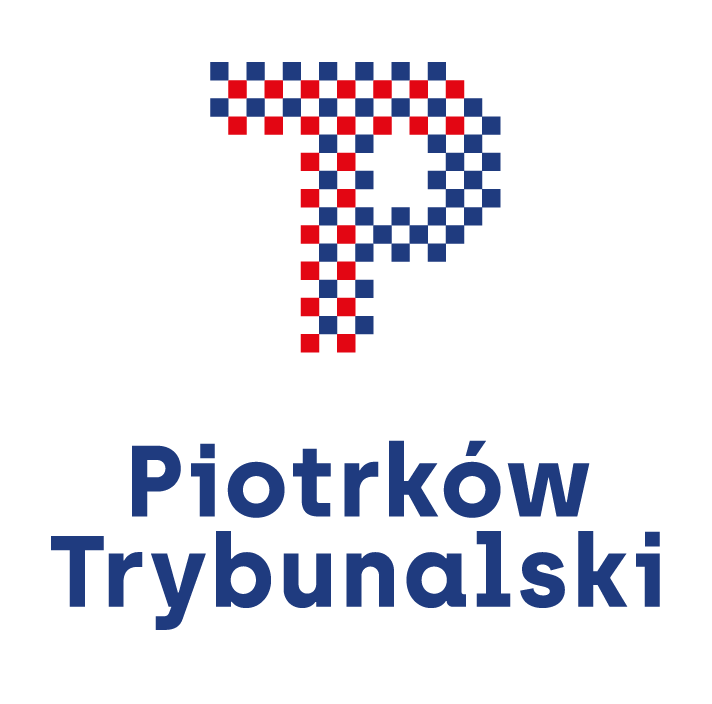 URZĄD MIASTA PIOTRKOWA TRYBUNALSKIEGOREFERAT ADMINISTRACJI I MAJĄTKUPiotrków Trybunalskimarzec 2023 rokSpis treściWprowadzenie ………………………………………………………………………………….................	3CZĘŚĆ IDANE O SKŁADNIKACH MAJĄTKOWYCH MIASTA PIOTRKÓW TRYBUNALSKINA PRAWACH POWIATU 	.................................................................…………………...... 	8Rozdział 1Dane o zmianach w mieniu komunalnym według stanu na dzień 31.12.2022 roku w relacji do 2019, 2020 i 2021 roku ..................................	10Rozdział 2Udziały Miasta Piotrkowa Trybunalskiego w spółkach prawa handlowego ................................................................................................................................... 17Rozdział 3Składniki mienia komunalnego administrowane przez jednostki organizacyjne,instytucje kultury i spółki z udziałem Miasta Piotrkowa Trybunalskiego ......................	19Rozdział 4Dochody uzyskane z tytułu wykonywania prawa własności i innych praw majątkowych oraz z wykonywania posiadania mienia ............................................................ 22Rozdział 5Inne zdarzenia mające wpływ na stan mienia Miasta Piotrkowa Trybunalskiego …	27Rozdział 6Charakterystyka dróg publicznych Miasta Piotrkowa Trybunalskiego według stanu na dzień 31.12.2022 roku ........................................................................................ 	28Rozdział 7Wierzytelności przysługujące Miastu Piotrków Trybunalski według stanu na dzień 31.12.2022 roku ........................................................................................ 	30CZĘŚĆ IIDANE ŹRÓDŁOWE O STANIE MIENIA KOMUNALNEGOW DYSPOZYCJI JEDNOSTEK ORGANIZACYJNYCH I INSTYTUCJI KULTURY MIASTA PIOTRKOWA TRYBUNALSKIEGO NA PRAWACH POWIATU ................... 	32Podsumowanie …………………………………………………………………………………................ 	42Wykaz tabel ……………………………………………………………………………………................... 	43Spis wykresów ………………………………………………………………………………….................. 	44WprowadzenieInformacja o stanie mienia komunalnego Miasta Piotrkowa Trybunalskiego obejmuje zbiór danych dotyczących majątku Miasta Piotrkowa Trybunalskiego na prawach powiatu według stanu na dzień 31 grudnia 2022 roku i przygotowana została zgodnie z wymogami, określonymi w art. 267 ustawy z dnia 27 sierpnia 2009 roku o finansach publicznych (tekst jednolity: Dz.U. z 2022r. poz.1634 z późn. zm.).Założeniem niniejszego opracowania jest publikacja danych o przysługujących Miastu Piotrków Trybunalski:prawach własności,innych niż własność prawach majątkowych (w tym w szczególności o ograniczonych prawach rzeczowych, użytkowaniu wieczystym, wierzytelnościach, udziałach w spółkach, akcjach oraz praw posiadania),a ponadto przedstawienie danych dotyczących:posiadania składników majątkowych – w formie dzierżawy, najmu, użyczenia,zmian w stanie mienia komunalnego, w stosunku do danych wykazanych w ostatnio złożonej informacji według stanu na dzień 31 grudnia 2021 roku,dochodów uzyskanych z tytułu wykonywania prawa własności i innych praw majątkowych oraz z wykonywania posiadania,innych informacji i zdarzeń mających wpływ na stan mienia komunalnego. Pełna i rzetelna informacja o stanie mienia komunalnego może stanowić podstawę do podejmowania trafnych decyzji o przeznaczeniu i sposobie wykorzystania składników majątkowych oraz kreowania optymalnej polityki gospodarczej miasta, może stanowić wyznacznik do obrania właściwej strategii zarządzania swoim majątkiem, która z kolei powinna określać, czy nieruchomości należy sprzedawać, dzierżawić, czy wynajmować oraz na jakich zasadach należy to czynić. Taka strategia może być różna, począwszy od prostego użyczenia, poprzez sprzedaż, a skończywszy na utworzeniu spółek kapitałowych. Tego nie narzucają bowiem żadne przepisy ani wytyczne. Od ich wyboru zależy głównie efektywne wykorzystanie mienia komunalnego.Gospodarowanie mieniem znajdującym się bezpośrednio w gestii gminy zastrzeżono do kompetencji prezydenta miasta, który upoważniony jest do składania oświadczeń woli, w imieniu gminy w zakresie zarządu tym majątkiem, jednak w zakresie czynności skutkujących potencjalnym powstaniem zobowiązań finansowych składane przez prezydenta oświadczenia woli wymagają kontrasygnaty skarbnika gminy. Ponadto, zgodnie z zasadą samorządności inne podmioty mienia komunalnego (np. jednostki organizacyjne) zarządzają tym mieniem samodzielnie, jednak też nie 
w sposób dowolny. Ograniczenia wynikają z przepisów prawa, przyczyn celowościowych (funkcja                    danego składnika mienia) oraz ograniczeń wynikających z uchwał rady gminy lub decyzji prezydenta co do sposobu wykorzystywania mienia.Miasto Piotrków Trybunalski realizuje swoje zadania określone przepisami ustawy z dnia            8 marca 1990 roku o samorządzie gminnym (tekst jednolity: Dz.U. z 2023r. poz. 40 z późn. zm.) oraz ustawy z dnia 5 czerwca 1998 roku o samorządzie powiatowym (tekst jednolity: Dz.U. z 2022r. poz. 1526 z późn. zm.).Gospodarowanie majątkiem Miasta Piotrkowa Trybunalskiego określają również przepisy:ustawy z dnia 29 września 1994 roku o rachunkowości (tekst jednolity: Dz. U. z 2022r.               poz. 120 z późn. zm.),ustawy z dnia 20 grudnia 1996 roku o gospodarce komunalnej (tekst jednolity: Dz.U.                   z 2021r. poz. 697.),ustawy z dnia 21 sierpnia 1997 roku o gospodarce nieruchomościami (tekst jednolity: Dz.U. z 2021r. poz. 1899 z późn. zm.),rozporządzenia Rady Ministrów z dnia 3 października 2016 roku w sprawie Klasyfikacji Środków Trwałych (Dz.U. z 2016r. poz. 1864),rozporządzenia Ministra Rozwoju i Finansów z dnia 13 września 2017 roku w sprawie rachunkowości oraz planów kont dla budżetu państwa, budżetów jednostek samorządu terytorialnego, jednostek budżetowych, samorządowych zakładów budżetowych, państwowych funduszy celowych oraz państwowych jednostek budżetowych mających siedzibę poza granicami Rzeczypospolitej Polskiej (Dz.U. z 2020r. poz. 342).Odnosząc się do art. 43 ustawy o samorządzie gminnym mienie komunalne stanowi własność i inne prawa majątkowe, należące do poszczególnych gmin i ich związków oraz mienie innych gminnych osób prawnych, w tym przedsiębiorstw.Natomiast zgodnie z definicją zawartą w art. 46 ustawy o samorządzie powiatowym mieniem powiatu jest własność i inne prawa majątkowe nabyte przez powiat lub inne powiatowe osoby prawne.Na mienie komunalne Miasta Piotrkowa Trybunalskiego składają się aktywa trwałe i obrotowe, czyli kontrolowane przez jednostkę zasoby majątkowe o wiarygodnie określonej wartości, powstałe w wyniku przeszłych zdarzeń.Zgodnie z przytoczoną wyżej ustawą o rachunkowości oraz przepisami Rozporządzenia Ministra Rozwoju i Finansów w sprawie szczególnych zasad rachunkowości oraz planów kont dla budżetu państwa, budżetów jednostek samorządu terytorialnego oraz niektórych jednostek sektora finansów publicznych aktywa trwałe stanowią:Wartości niematerialne i prawne – rozumie się przez to nabyte przez jednostkę prawa majątkowe nadające się do gospodarczego wykorzystania, o przewidywanym okresie ekonomicznej użyteczności dłuższym niż rok, przeznaczone do używania na potrzeby jednostki, a w szczególności (np. autorskie prawa majątkowe, prawa pokrewne, licencje, koncesje, prawa do wynalazków, patentów, znaków towarowych, wzorów użytkowych oraz zdobniczych).Rzeczowe aktywa trwałe, w tym:środki trwałe – rozumie się przez to rzeczowe aktywa trwałe i zrównane z nimi, 
o przewidywanym okresie ekonomicznej użyteczności dłuższym niż rok, kompletne, zdatne do użytku i przeznaczone na potrzeby jednostki. Zalicza się do nich                                        w szczególności:nieruchomości obejmujące grunty, prawo użytkowania wieczystego gruntu, budynki oraz obiekty inżynierii lądowej i wodnej, a także będące odrębną własnością lokale, spółdzielcze własnościowe prawo do lokalu użytkowego oraz spółdzielcze prawo do lokalu mieszkalnego),maszyny, urządzenia techniczne i narzędzia,środki transportu,inwentarz żywy,środki trwałe w budowie (inwestycje) – tj. środki trwałe będące w okresie budowy, montażu lub ulepszenia już istniejących,środki przekazane na inwestycje – zaliczki na środki trwałe w budowie.Należności długoterminowe – rozumiane jako aktywa finansowe należne jednostce stanowiące spodziewane wpływy i korzyści ekonomiczne, które stają się wymagane powyżej 1 roku od dnia bilansowego.Długoterminowe aktywa finansowe – tj. posiadane udziały lub akcje w spółkach prawa handlowego oraz inne papiery wartościowe i aktywa finansowe.Sporządzona informacja, w celu zachowania pełnego obrazu stanu majątkowego, obejmuje również dane o wybranych aktywach obrotowych. Ich znaczenie w strukturze majątku jednostki samorządu terytorialnego jest zdecydowanie mniejsze niż aktywów trwałych, jednak stanowią również mienie komunalne. Aktywa obrotowe tworzą:Zapasy – materiały nabyte w celu zużycia na własne potrzeby, wytworzone lub przetworzone przez jednostkę produkty gotowe (wyroby i usługi), zdatne do sprzedaży lub w toku produkcji, półprodukty oraz towary nabyte w celu odprzedaży w stanie nieprzetworzonym.Materiały - zasoby obrotowe, których charakterystyczną cechą jest to, że w procesie produkcyjnym zużywają się całkowicie.Środki trwałe o charakterze wyposażeniaZbiory biblioteczne - obejmują księgozbiór, pozostałe zbiory nieelektroniczne, zbiory elektroniczne zinwentaryzowane, licencjonowane zbiory elektroniczne.Informację o stanie mienia komunalnego Miasta Piotrkowa Trybunalskiego sporządzono                  w oparciu o aktualne dane opracowane przez Referat Księgowości w zakresie majątku będącego na ewidencji Urzędu Miasta Piotrkowa Trybunalskiego oraz na bazie danych ewidencyjnych, przekazanych przez jednostki organizacyjne Miasta Piotrkowa Trybunalskiego oraz instytucje kultury, posiadające osobowość prawną, dla których Miasto Piotrków Trybunalski jest organizatorem.Treść wspomnianego Rozporządzenia Ministra Rozwoju i Finansów była podstawą do zamieszczenia danych w układzie tabelarycznym, opartych przede wszystkim na zapisach 
w księgach rachunkowych. Zestawienia zawierają informację o stanie ilościowym, wartościowym, zgodnie z regułami rodzaju i nazw kont, umarzania i amortyzacji. Z tego też wynika rachunkowy charakter przedłożonego opracowania, przedstawionego zarówno w układzie przedmiotowym jak 
i podmiotowym, pokazuje również strukturę i dynamikę zmian danych. W celu czytelniejszego zobrazowania niektórych informacji i zdarzeń posłużono się diagramami i wykresami. W przedstawionej informacji można również odnaleźć dane, przygotowane przez Zarząd Dróg i Utrzymania Miasta, dotyczące dróg publicznych, obiektów inżynieryjnych w rozumieniu ustawy 
o drogach publicznych, zlokalizowanych w granicach administracyjnych Miasta Piotrkowa Trybunalskiego.Oprócz wyżej wskazanych jednostek, informacją objęto również spółki prawa handlowego            z udziałem Miasta Piotrkowa Trybunalskiego.W ramach wskazania zmian w zakresie mienia komunalnego, uzyskane dane na dzień przygotowania niniejszej informacji, zostały porównane w stosunku do danych na dzień 31.12.2021 roku, natomiast niektóre z nich porównano na przestrzeni kilku lat.Przygotowana informacja o stanie mienia komunalnego składa się z dwóch części:Obejmującej podstawowe informacje o wszystkich składnikach majątkowych Miasta Piotrkowa Trybunalskiego, w szczególności:dane o stanie majątku komunalnego na dzień 31.12.2022 roku oraz porównanie stanu obecnego ze stanem na dzień 31.12.2021 roku;analizę wielkości udziałów Miasta Piotrkowa Trybunalskiego w spółkach prawa handlowego;dane o składnikach majątku, administrowanych przez Miasto Piotrków Trybunalski, 
w sposób pośredni,dane o dochodach miasta z tytułu wykonywania praw własności,informację o innych zdarzeniach, które miały wpływ na stan mienia komunalnego.Dokumentacji opracowanej na podstawie danych źródłowych o stanie majątku komunalnego, będącego w dyspozycji jednostek organizacyjnych i instytucji kultury Miasta Piotrkowa Trybunalskiego.Składniki mienia komunalnego można podzielić na kilka kategorii, z których najważniejszą stanowi prawo własności, czyli najpełniejsze prawo podmiotowe, umożliwiające korzystanie, przede wszystkim z rzeczy (ruchomych i nieruchomości), w sposób zgodny z przeznaczeniem tego prawa, np. poprzez pobieranie pożytków i innych dochodów lub ograniczone prawa rzeczowe, czyli prawa na rzeczy cudzej, m.in. użytkowanie, służebności gruntowe, czy hipoteka. Do kolejnej grupy zalicza się prawa majątkowe względne, które nie skutkują wobec osób trzecich, wśród nich wierzytelności, uprawnienia wynikające z umów: najmu, dzierżawy, użyczenia itp. Odrębną kategorię stanowią prawa wynikające z faktu uzyskania przez miasto pozycji wspólnika w spółce prawa handlowego, 
tj. prawa z tytułu udziału w spółce z ograniczoną odpowiedzialnością i wynikające z udziałów należących do miasta. Wartości oraz struktura składników majątku zaprezentowane zostały w formie tabel                                   i wykresów.CZĘŚĆ IDANE O SKŁADNIKACH MAJĄTKOWYCH MIASTA PIOTRKOWA TRYBUNALSKIEGO                      NA PRAWACH POWIATU                   Mienie komunalne stanowiące majątek Miasta Piotrkowa Trybunalskiego na prawach powiatu w roku objętym informacją zostało podzielone na 11 grup rodzajowych. Dane zamieszczone w tabeli nr 1 zawierają informację o składnikach majątkowych według przedstawionych grup środków trwałych w wartości brutto, tj. wartości początkowej.Tabela 1. Informacja o stanie mienia komunalnego na dzień 31.12.2022 roku wg wartości ewidencyjnej bruttoEwidencyjna wartość brutto gminnego mienia komunalnego na dzień 31 grudnia 2022 roku wynosi 1.445.510.790,59 zł, w tym gruntów 190.676.225,60 zł.Budowle, o wartości 664.352.353,43 zł, są grupą majątku o najwyższej wartości, co stanowi 45,9% udziału w całości mienia komunalnego gminnego w wartości brutto.Ewidencyjna wartość brutto powiatowego mienia komunalnego na dzień 31 grudnia 2022 roku wynosi 163.500.146,51 zł, w tym gruntów 65.353.170,82 zł.Największy udział w powiatowym mieniu komunalnym w wartości brutto stanowią grunty, 
co daje 39,9% ogólnej wartości mienia powiatowego.Wartość mienia Miasta Piotrkowa Trybunalskiego (miasta na prawach powiatu) na dzień 31 grudnia 2022 roku, po uwzględnieniu inwestycji (środków trwałych w budowie) oraz długotrwałych aktywów finansowych, wynosi w wartości ewidencyjnej brutto1.609.010.937,10 złStrukturę wartościową mienia komunalnego wg poszczególnych grup klasyfikacji środków trwałych w wartości brutto przedstawia wykres nr 1.     Wykres 1. Udział środków trwałych w wartości ewidencyjnej brutto mienia Miasta Piotrkowa TrybunalskiegoZ powyższego wykresu wynika, iż w strukturze wartości brutto mienia komunalnego Miasta Piotrkowa Trybunalskiego największy udział, podobnie jak w roku ubiegłym, mają budowle, które stanowią 41,70% całości mienia komunalnego oraz budynki, stanowiące 21,71% całości mienia komunalnego. Należy dodać, iż grunty stanowią istotną pozycję w mieniu Miasta Piotrkowa Trybunalskiego. Ich udział w środkach trwałych to prawie 16%. Wartość ewidencyjna brutto majątku Miasta Piotrkowa Trybunalskiego, według grup rodzajowych w ujęciu podmiotowym na dzień 31 grudnia 2022 roku, przedstawiają tabele nr 17, 18, 21 i 23 niniejszego opracowania.Rozdział 1  Dane o zmianach w mieniu komunalnym według stanu na dzień 31.12.2022 roku w relacji do 2019, 2020 i 2021 rokuZmiany stanu mienia komunalnego i wybranych grup mienia według wartości ewidencyjnej brutto w okresie od 31 grudnia 2019 roku do 31 grudnia 2022 roku ilustruje wykres nr 2.Wykres 2. Zmiany stanu mienia komunalnego według wartości ewidencyjnej brutto w okresie 2019 – 2022                (wartości zaokrąglone do pełnych zł)W porównaniu ze stanem na dzień 31.12.2022 roku największy przyrost majątku w wartości początkowej brutto przypadł w grupie „grunty” i wyniósł 39.031.408,00 zł. Jednocześnie należy zauważyć także znaczny wzrost wartości „budowle”, który wyniósł 12.704.726,00 zł. Zmniejszenie wartości „budynków” wynosi natomiast 29.166.389,00 zł.Należy również przybliżyć dane dotyczące środków trwałych w budowie, w tym zadań współfinansowanych ze środków Unii Europejskiej oraz długoterminowych aktywów finansowych. Poniższy wykres nr 3 pokazuje zmiany zachodzące na przestrzeni ostatnich 4 lat. Środki trwałe           w budowie (inwestycje) wycenia się w wysokości ogółu kosztów pozostających w bezpośrednim związku z nabyciem lub wytworzeniem nowych podstawowych środków trwałych lub zwiększających wartość już istniejących środków trwałych własnych lub obcych. Wykres 3. Zmiany stanu środków w budowie i długotrwałych aktywów finansowych w okresie 2019 – 2022 roku  Urząd Miasta Piotrkowa Trybunalskiego w 2022 roku poniósł nakłady inwestycyjne, współfinansowane z funduszy unijnych, na kwotę 1.343.315,27 zł. Wartość długoterminowych aktywów finansowych uległa zwiększeniu o 9.072.440,00 zł do poziomu 96.834.544,00 zł.Środki trwałe podlegają zużyciu ekonomicznemu w okresie ich użytkowania. Wartość środków podlega amortyzacji w stosunku rocznym, czyli jej systematycznemu zmniejszeniu, co zasadniczo wpływa na wartość mienia komunalnego. Oprócz umorzenia, na mienie komunalne istotny wpływ mają poczynione inwestycje, modernizacje i likwidacje fizyczne, zakupy i sprzedaże oraz darowizny i przekazywanie majątku. Niniejszy rozdział przedstawia wpływ poszczególnych działań na wartość mienia Miasta Piotrkowa Trybunalskiego w ciągu ostatniego roku.Stan mienia komunalnego według poszczególnych grup klasyfikacji rodzajowej środków trwałych w wartości netto, tj. wartości początkowej pomniejszonej o dotychczasowe umorzenie, ilustruje tabela nr 2.Tabela 2. Informacja o stanie mienia komunalnego na dzień 31.12.2022 roku wg wartości ewidencyjnej nettoWartość ewidencyjna netto gminnego mienia komunalnego ogółem na dzień 31 grudnia 2022 roku wynosi 897.531.243,33 zł. Największy, 35%-owy udział w całości gminnego mienia komunalnego miasta w wartości netto, stanowią „budowle”.Wartość powiatowego mienia komunalnego według wartości ewidencyjnej netto na dzień                      31 grudnia 2022 roku wynosi 107.454.211,55 zł. „Grunty” są grupą majątku o zdecydowanie najwyższej wartości i stanowią ponad 60% udziału w całości mienia komunalnego powiatowego                        w wartości netto.Wartość mienia Miasta Piotrkowa Trybunalskiego (miasta na prawach powiatu) na dzień 31 grudnia 2022 roku, po uwzględnieniu inwestycji (środków trwałych w budowie) oraz długotrwałych aktywów finansowych, wynosi w wartości ewidencyjnej netto1.004.985.454,88 złZmiany stanu mienia komunalnego i wybranych grup mienia według wartości ewidencyjnej netto w okresie od 31 grudnia 2019 roku do 31 grudnia 2022 roku ilustruje wykres nr 4.Wykres 4. Zmiany stanu mienia komunalnego wg wartości ewidencyjnej netto w okresie 2019 – 2022 rokuStrukturę wartościową mienia komunalnego według poszczególnych grup klasyfikacji środków trwałych w wartości netto przedstawia poniżej zamieszczony wykres nr 5. Wykres 5. Udział środków trwałych w wartości ewidencyjnej netto mienia Miasta Piotrkowa Trybunalskiego                Z powyższego wykresu wynika, iż w mieniu Miasta Piotrkowa Trybunalskiego w wartości netto w 2022 roku największy udział mają „budowle” (32,03%) oraz „grunty” (25,46%), 
które razem stanowią zdecydowaną większość całości mienia komunalnego. Należy również zauważyć, iż „budynki” stanowią bardzo istotną pozycję w mieniu komunalnym (22,95%).Wartość ewidencyjną netto mienia Miasta Piotrkowa Trybunalskiego (gmina i powiat) w ujęciu podmiotowym, według stanu na dzień 31 grudnia 2022 roku, przedstawiają tabele nr 19, 20, 22 i 24 niniejszego opracowania.Wartość środków trwałych może podlegać dwukierunkowym zmianom, tj. jej zmniejszeniu lub zwiększeniu. Poniżej porównano dane o zmianach w mieniu komunalnym według stanu wykazanego na dzień 31.12.2022 roku, w stosunku do stanu na dzień 31.12.2021 roku, na przykładzie Urzędu Miasta Piotrkowa Trybunalskiego w wartości początkowej brutto oraz netto. Dane te przedstawiają kolejno tabele nr 3 i 4.Tabela 3. Informacja o stanie mienia komunalnego na dzień 31.12.2022 roku wg wartości ewidencyjnej brutto będącego w ewidencji Urzędu Miasta Piotrkowa TrybunalskiegoTabela 4. Informacja o stanie mienia komunalnego na dzień 31.12.2022 roku wg wartości ewidencyjnej nettobędącego w ewidencji Urzędu Miasta Piotrkowa TrybunalskiegoSzczegółowe zestawienie przybliżające strukturę zwiększeń i zmniejszeń w wartości brutto mienia Urzędu Miasta Piotrkowa Trybunalskiego przedstawia tabela nr 5.Tabela 5. Zestawienie zmian w wartości brutto środków trwałych będących w ewidencji Urzędu Miasta Piotrkowa Trybunalskiego w okresie 01.01.2022 - 31.12.2022 rokuRozdział 2  Udziały Miasta Piotrkowa Trybunalskiego w spółkach prawa handlowegoMiasto Piotrków Trybunalski na dzień 31 grudnia 2022 roku posiadało udziały w następujących spółkach:Towarzystwo Budownictwa Społecznego sp. z o.o. z siedzibą w Piotrkowie Tryb.Miejski Zakład Komunikacyjny sp. z o.o. z siedzibą w Piotrkowie Tryb.Piotrkowskie Wodociągi i Kanalizacja sp. z o.o. z siedzibą w Piotrkowie Tryb.„Piocel” sp. z o.o. z siedzibą w Piotrkowie Tryb.Elektrociepłownia Piotrków Trybunalski sp. z o.o. Wartość udziałów gminnych Miasta Piotrkowa Trybunalskiego w spółkach prawa handlowego, według stanu na dzień 31 grudnia 2022 roku, wynosi ogółem 96.834.544,00 zł, przy kapitale zakładowym 97.241.240,00 zł.Wielkość udziałów w poszczególnych spółkach prawa handlowego obrazuje tabela nr 6.Tabela 6. Udziały Miasta Piotrkowa Trybunalskiego (gminne) w spółkach prawa handlowego* kapitał zapasowy spółki 304,00 zł zgodnie z aktem notarialnym Rep. A. nr 3788/2016 z 15.07.2016 r.Ogólną strukturę zmian udziałów Miasta Piotrkowa Trybunalskiego w spółkach prawa handlowego według stanu na dzień 31.12.2022 roku w stosunku do dnia 31.12.2021 roku pokazuje tabela nr 7. Tabela 7. Zmiany w udziałach Miasta Piotrkowa Trybunalskiego w spółkach prawa handlowegoW okresie od dnia 1 stycznia 2022 roku do dnia 31 grudnia 2022 roku nastąpiły zmiany                  w strukturze kapitałowej spółek z udziałem Miasta Piotrków Trybunalski. Ich wielkość ilustruje poniższy wykres nr 6.Wykres 6. Wartości udziałów Miasta Piotrkowa Trybunalskiego (miasta na prawach powiatu) w spółkach             prawa handlowego w latach 2019 – 2022 (w mln zł)Rozdział 3  Składniki mienia komunalnego administrowane przez jednostki organizacyjne, instytucje kultury i spółki z udziałem Miasta Piotrkowa TrybunalskiegoDysponowanie mieniem Miasta Piotrków Trybunalski na prawach powiatu powierzono jednostkom organizacyjnym miasta, czy też spółkom z udziałem Miasta Piotrkowa Trybunalskiego oraz innym podmiotom. Na wartość majątku miasta, będącego w dyspozycji spółek składa się przede wszystkim rzeczowy majątek trwały, w którym największą grupę tworzy mienie dzierżawione przez Piotrkowskie Wodociągi i Kanalizacja sp. z o.o. Z uwagi na swą liczebność, znaczną rolę wśród jednostek korzystających z mienia komunalnego odgrywają placówki oświatowe. W celu samodzielnego i jeszcze skuteczniejszego gospodarowania mieniem komunalnym, Urząd Miasta przekazał majątek, szczególnie na podstawie umów cywilno – prawnych. Z tej racji trwały zarząd stał się najczęstszą formą administrowania majątkiem miasta, obok dzierżawy, użyczenia oraz użytkowania wieczystego.Tabela 8. Wykaz spółek korzystających z majątku Miasta Piotrkowa Trybunalskiego na dzień 31.12.2022 roku	Poniżej wykaz wybranych jednostek, które zarządzają mieniem komunalnym o najwyższej wartości, według cen netto (z wyłączeniem jednostki budżetowej: Urząd Miasta Piotrkowa Trybunalskiego).  Spółki z udziałem Miasta Piotrkowa Trybunalskiego:Piotrkowskie Wodociągi i Kanalizacja sp. z o.o. 		–   128 758 606,62 złTowarzystwo Budownictwa Społecznego sp. z o.o. 	–     63 266 457,20 złMiejski Zakład Komunikacyjny sp. z o.o. 			–          620 022,82 złElektrociepłownia Piotrków Trybunalski sp. z o.o. 		–          265 092,73 złJednostki budżetowe: Zarząd Dróg i Utrzymania Miasta			–     58 295 777,60 złOśrodek Sportu i Rekreacji			            –     29 167 153,32 złZespół Szkół Ponadpodstawowych nr 4 		–       8 434 533,90 złSzkoła Podstawowa nr 2                                            –       7 572 163,52 złZSPiPOW nr 3 						–       5 412 385,05 złZespół Szkół Ponadpodstawowych nr 1 		–       5.258 016,86 złSzkoła Podstawowa nr 12 				–       5 207 307,38 złSzkoła Podstawowa nr 5 				–       4 704 442,05 złSzkoła Podstawowa nr 3                                            –       4 312 331,96 złIV Liceum Ogólnokształcące                      		–       3 404 394,91 złSzkoła Podstawowa nr 10				–       3 214 893,75 złSzkoła Podstawowa nr 8                      		–       3 193 662,66 złInstytucje kultury:Miejski Ośrodek Kultury 				–      5 786 157,24 złMiejska Biblioteka Publiczna 			–      1 800 222,32 złMuzeum 						–         757 153,35 złMienie o znaczącej wartości użytkowane jest przez inne podmioty w formie użyczenia,
w szczególności przez jednostki organizacyjne i instytucje kultury, realizujące zadania własne Miasta Piotrkowa Trybunalskiego. Mienie takie służy wykonywaniu obowiązków nałożonych na samorząd, a także stanowi gwarancję jego odpowiedzialności majątkowej, jako że za swoje zobowiązania miasto odpowiada mieniem do niego należącym. Strukturę procentową mienia komunalnego Miasta Piotrkowa Trybunalskiego w wartości netto, z którego oprócz Urzędu Miasta, korzystają spółki prawa handlowego, budżetowe jednostki oświatowe, instytucje kultury oraz inne jednostki organizacyjne, przedstawia wykres nr 7.Wartość netto majątku, będącego na ewidencji Urzędu Miasta, po uwzględnieniu inwestycji oraz długoterminowych aktywów finansowych, na dzień 31.12.2022 roku wynosi 812.392 443,60 zł,               z czego spółki prawa handlowego z udziałem miasta dysponują majątkiem o wartości: 192.910.179,37 zł. Mienie komunalne, z którego korzystają pozostałe budżetowe jednostki oświatowe, instytucje kultury oraz inne jednostki organizacyjne Miasta Piotrkowa Trybunalskiego na prawach powiatu, stanowi wartość netto 194.049.226,14 zł.Wykres 7. Struktura podmiotów użytkujących mienie komunalne Miasta Piotrkowa Trybunalskiego w wartości nettoMienie komunalne o najwyższej wartości ewidencyjnej netto jest w dyspozycji Urzędu Miasta 61,51%. Kolejnymi podmiotami, które dysponują mieniem komunalnym są spółki z udziałem Miasta Piotrkowa Trybunalskiego 19,19%. Pozostałe, wyróżnione jednostki oraz instytucje, zarządzają majątkiem komunalnym, który stanowi ponad 19% ogółu wartości mienia komunalnego.Dokonując pełniejszej analizy struktury podmiotów dysponujących mieniem komunalnym, spośród jednostek organizacyjnych miasta, zdecydowanie największym majątkiem administruje Ośrodek Sportu i Rekreacji oraz Zarząd Dróg i Utrzymania Miasta.Rozdział 4Dochody uzyskane z tytułu wykonywania prawa własności i innych praw majątkowych oraz z wykonywania posiadania mieniaInformacja o dochodach uzyskanych przez jednostkę organizacyjną: Urząd Miasta Piotrkowa Trybunalskiego z tytułu wykonywania prawa własności i innych praw majątkowych oraz                              z wykonywania posiadania mienia w okresie sprawozdawczym zamieszczona jest w tabeli nr 9, przygotowana przez Referat Dochodów Urzędu Miasta.Tabela 9. Dochody Urzędu Miasta Piotrkowa Trybunalskiego w okresie 01.01.2022 – 31.12.2022 rokuDochody z majątku będącego w dyspozycji Urzędu Miasta Piotrkowa Trybunalskiego za okres od dnia 1 stycznia 2022 roku do dnia 31 grudnia 2022 roku wyniosły 19.584.787,12 zł i w stosunku do poprzednio analizowanego okresu uległy zwiększeniu o 3.142.489,74 zł.W strukturze dochodów mienia komunalnego tej jednostki budżetowej w okresie 01.01.2022 – 31.12.2022 roku największy udział mają wpłaty z tytułu dzierżawy, które stanowiły ponad 43% ogółu dochodów. Ponadto wpłaty z tytułu odpłatnego nabycia prawa własności oraz użytkowania wieczystego nieruchomości stanowiły dość wyraźny element struktury wysokości dochodów. Wykaz wybranych podmiotów, które dzierżawią mienie komunalne o najwyższej wartości przedstawia tabela nr 10.Tabela 10. Dochody Miasta Piotrkowa Trybunalskiego z wybranych źródeł uzyskane z tytułu dzierżawy w okresie                                                01.01.2022 - 31.12.2022 roku w wartości netto (jednostka budżetowa: Urząd Miasta)Dochody z tytułu wykonywania prawa własności i innych praw majątkowych oraz wykonywania posiadania mienia jednostek Miasta Piotrkowa Trybunalskiego przedstawiają tabele nr 11, 12 i 13.Tabela 11. Dochody Miasta Piotrkowa Trybunalskiego z tytułu wykonywania prawa własności i innych praw                     majątkowych oraz z wykonywania posiadania mieniaTabela 12. Dochody Miasta Piotrkowa Trybunalskiego jako gminy, z tytułu wykonywania prawa własności i innych praw         majątkowych Miejskiego Ośrodka Kultury, dla którego Miasto Piotrków Trybunalski jest organizatoremTabela 13. Dochody Miasta Piotrkowa Trybunalskiego jako powiatu z tytułu wykonywania prawa własności i innych praw majątkowych oraz z wykonywania posiadania mieniaDochody Miasta Piotrkowa Trybunalskiego jako miasta na prawach powiatu na dzień 31 grudnia 2022 roku, po uwzględnieniu dochodów jednostek organizacyjnych, wyniosły 30 961 486,84 zł. Dochody Instytucji kultury stanowią poziom 1 067 116,15 zł. Łączna wartość dochodów wynosi 32.028.602,99 Ich wartość w stosunku do roku podobnego okresu ubiegłego roku zwiększyła się o 2.337.324,70 zł.Strukturę rodzajową dochodów Miasta Piotrkowa Trybunalskiego, według sposobów ich pozyskiwania, obrazuje poniższy wykres nr 8Dzięki temu możemy zauważyć, iż w przedmiotowej strukturze w 2022 roku największy udział pochodzi z dochodów z tytułu wykonywania prawa własności i innych praw majątkowych oraz z wykonywania posiadania mienia ponad 35%. Znaczący wynik pochodzi z tytułu dzierżawy majątku i opłat z najmu, które stanowią ponad 30% ogółu dochodów. Znaczącym źródłem dochodów ponad 13%, są wpływy wynikające z wpłat z tytułu odpłatnego nabycia prawa własności nieruchomości oraz prawa użytkowania wieczystego nieruchomości. Pozostałe źródła dochodów stanowiły 22% w ogólnej ich strukturze. Spośród nich należy wymienić m.in. wpływy z opłat z tytułu użytkowania wieczystego nieruchomości, które stanowiły prawie 6% ogółu dochodów, oraz odsetki bankowe ponad 10%.Wykres 8. Struktura dochodów według sposobów ich pozyskiwania na dzień 31.12.2022 rokuRozdział 5  Inne zdarzenia wpływające na stan mienia komunalnegoIstotny wpływ na stan mienia Miasta Piotrkowa Trybunalskiego mają zaciągnięte pożyczki                    i kredyty. Stan zobowiązań z tytułu pożyczek i kredytów w ujęciu rzeczowo – finansowym na dzień 31 grudnia 2022 roku przedstawia tabela nr 14.     Tabela 14. Zobowiązania Miasta Piotrkowa Trybunalskiego z tytułu pożyczek i kredytów na dzień 31.12.2022 roku  Łączna wartość zobowiązań tytułu pożyczek i kredytów Miasta Piotrków Trybunalski jako gminy i powiatu na dzień 31 grudnia 2022 roku wynosi 105.257.122,00 zł. W porównaniu z rokiem ubiegłym ogólna wartość zobowiązań uległa zmniejszeniu o 13.305.834.51 zł. Wszystkie, spośród zobowiązań, stanowią zobowiązania niewymagalne. Rozdział 6Charakterystyka dróg publicznych Miasta Piotrkowa Trybunalskiego według stanu na dzień 31.12.2022 rokuDrogi publiczne, ze względu na funkcje w sieci drogowej, dzielą się na kategorie:dróg krajowych,dróg wojewódzkich,dróg powiatowych,dróg gminnych.Piotrków Trybunalski jako miasto na prawach powiatu, jest właścicielem dróg krajowych, powiatowych, gminnych i wewnętrznych na terenie miasta. Szczegółowe dane dotyczące rodzajów i podziału dróg określa ustawa z dnia 21 marca 1985 roku o drogach publicznych (tekst jednolity: Dz.U. z 2022r. poz. 1693 z późn. zm.). Przedstawiona poniżej tabela nr 15 zawiera dane o drogach, drogowych obiektach inżynierskich w rozumieniu w/w ustawy oraz dodatkowe informacje, związane z drogami publicznymi oraz wewnętrznymi na terenie miasta, na podstawie danych uzyskanych z Zarządu Dróg                                  i Utrzymania Miasta w Piotrkowie Trybunalskim.Tabela 15. Charakterystyka dróg publicznych wraz z informacją dodatkową1 Uwzględniono drogowe obiekty inżynierskie w rozumieniu ustawy o drogach publicznych2 Ustalono przypisując sygnalizację świetlną do drogi wyższej kategorii3 Podano powierzchnię miejsc przeznaczonych do parkowania zlokalizowanych w obrębie pasów drogowych dróg publicznych (zatoki i parkingi).W okresie 01.01.2022 – 31.12.2022 roku Zarząd Dróg i Utrzymania Miasta wykonał szereg inwestycji i remontów dróg, jezdni oraz obiektów zlokalizowanych w pasie drogowym. Zadania inwestycyjne przeprowadzono m.in. na ulicy Niedźwiedziej, Targowej, Broniewskiego – Pawlikowskiego. Dotyczyły one głównie remontu nawierzchni jezdni. W ramach inwestycji wykonano również przebudowę m.in. Al. gen. Władysława Sikorskiego przy skrzyżowaniu z ul. Mieczysława Kobyłeckiego, przebudowę jezdni przy Przedszkolu Samorządowym nr 7, budowę aktywnego przejścia dla pieszych na Al. 3 Maja na wysokości nieruchomości Al. 3 maja 7, budowę stanowisk postojowych na ul. Piotra Skargi, budowę zatoki parkingowej na ul. Kobyłeckiego, jak również budowę ciągu pieszo-rowerowego po byłej kolejce wąskotorowej na odcinku od ul. Krakowskie Przedmieście do ul. Zalesickiej. W analizowanym okresie przeprowadzono szereg remontów cząstkowych nawierzchni jezdni i chodników oraz elementów dróg na drogach i placach, obiektów inżynierskich, a także bieżącą konserwację o łącznej kwocie 5.104.751,76 zł. Poniższy wykaz przedstawia wybrane zadania realizowane w 2022 roku przez ZDiUM.Podsumowując, Zarząd Dróg i Utrzymania Miasta w Piotrkowie Trybunalskim                                    w analizowanym okresie, przeprowadził inwestycje związane z przebudową ulic oraz prace remontowe dróg i obiektów inżynierskich o łącznej wysokości 3.618.162,46 zł.Rozdział 7Wierzytelności przysługujące Miastu Piotrków Trybunalski według stanu na dzień 31.12.2022 rokInformacją niniejszą objęto dane dotyczące wierzytelności w zakresie podatków i opłat lokalnych oraz innych przysługujących Miastu Piotrków Trybunalski, zgodnie z danymi, które uzyskano z Referatu Dochodów Urzędu Miasta. Ilustruje je tabela nr 16.Tabela 16. Należności Miasta Piotrków Trybunalski z wybranych źródeł dochodów według stanu 31.12.2022 rokuWykres 9. Struktura należności z wybranych źródeł dochodów wg stanu na dzień 31.12.2022 roku Jak wynika z przedstawionego powyżej wykresu nr 9 największe należności przypadające Miastu Piotrków Trybunalski dotyczą podatków: od nieruchomości, środków transportu, rolnego                  i leśnego – ponad 92%. Należności z tytułu dzierżaw i najmu stanowią niecałe 2% ogółu należności. Pozostałe należności, zawarte w tabeli nr 16, tworzą niecałe 6% wszystkich należności przysługujących Miastu Piotrków Trybunalski.CZĘŚĆ IIDANE ŹRÓDŁOWE O STANIE MIENIA KOMUNALNEGO W DYSPOZYCJI JEDNOSTEK ORGANIZACYJNYCH MIASTA PIOTRKOWA TRYBUNALSKIEGO NA PRAWACH POWIATUBieżąca część opracowania zawiera szczegółowe dane o mieniu komunalnym znajdującym się w dyspozycji jednostek organizacyjnych Miasta Piotrkowa Trybunalskiego:Wartość mienia komunalnego w dyspozycji jednostek organizacyjnych gminy oraz osób prawnych, dla których gmina jest organizatorem – tabele nr 17, 18, 19 i 20.Wartość mienia komunalnego w dyspozycji jednostek organizacyjnych realizujących zadania własne miasta na prawach powiatu – tabele nr 21, 22, 23 i 24.Zestawienie realizacji zadań inwestycyjnych i remontowych w ujęciu rzeczowo – finansowym        w okresie 01.01.2022 do 31.12.2022 roku – tabele nr 25 i 26.Tabela 17.  Informacja o stanie mienia komunalnego jednostek Miasta Piotrkowa Trybunalskiego jako gminy, na dzień 31.12.2022 roku wg wartości ewidencyjnej bruttoTabela 18. Informacja o stanie mienia komunalnego osób prawnych, dla których Miasto Piotrków Trybunalski, jako gmina, jest organizatorem na dzień 31.12.2022 roku wg wartości ewidencyjnej bruttoTabela 19.  Informacja o stanie mienia komunalnego jednostek Miasta Piotrkowa Trybunalskiego jako gminy, na dzień 31.12.2022 roku wg wartości ewidencyjnej nettoTabela 20. Informacja o stanie mienia komunalnego osób prawnych, dla których Miasto Piotrków Trybunalski, jako gmina, jest organizatorem na dzień 31.12.2022 roku wg wartości ewidencyjnej nettoTabela 21.  Informacja o stanie mienia komunalnego jednostek Miasta Piotrkowa Trybunalskiego jako powiatu, na dzień 31.12.2022 roku wg wartości ewidencyjnej bruttoTabela 22.  Informacja o stanie mienia komunalnego jednostek Miasta Piotrkowa Trybunalskiego jako powiatu, na dzień 31.12.2022 roku wg wartości ewidencyjnej nettoTabela 23. Informacja o stanie mienia osób prawnych, dla których Miasto Piotrków Trybunalski, jako powiat, jest organizatorem, na dzień 31.12.2022 roku, wg wartości ewidencyjnej bruttoTabela 24. Informacja o stanie mienia osób prawnych, dla których Miasto Piotrków Trybunalski, jako powiat, jest organizatorem, na dzień 31.12.2022 roku, wg wartości ewidencyjnej nettoTabela 25. Informacja o inwestycjach i remontach przeprowadzonych przez gminne jednostki organizacyjne Miasta Piotrkowa Trybunalskiego w okresie 01.01.2022 – 31.12.2022Tabela 26. Informacja o inwestycjach i remontach przeprowadzonych przez powiatowe jednostki organizacyjne Miasta Piotrkowa Trybunalskiego na prawach powiatu oraz gminne i powiatowe instytucje kultury w okresie 01.01.2022 – 31.12.2022Tabela 17. Informacja o stanie mienia komunalnego Miasta Piotrkowa Trybunalskiego jako gminy, na dzień 31.12.2022 roku wg wartości ewidencyjnej bruttoTabela 18. Informacja o stanie mienia komunalnego osób prawnych, dla których Miasto Piotrków Trybunalski, jako gmina, jest organizatorem na dzień 31.12.2022 roku wg wartości ewidencyjnej bruttoTabela 19. Informacja o stanie mienia komunalnego Miasta Piotrkowa Trybunalskiego jako gminy, na dzień 31.12.2022 roku wg wartości ewidencyjnej nettoTabela 20. Informacja o stanie mienia komunalnego osób prawnych, dla których Miasto Piotrków Trybunalski, jako gmina, jest organizatorem, na dzień 31.12.2022 roku,
        wg wartości ewidencyjnej nettoTabela 21. Informacja o stanie mienia komunalnego Miasta Piotrkowa Trybunalskiego jako powiatu, na dzień 31.12.2022 roku wg wartości ewidencyjnej bruttoTabela 22. Informacja o stanie mienia komunalnego Miasta Piotrkowa Trybunalskiego jako powiatu, na dzień 31.12.2022 roku wg wartości ewidencyjnej nettoTabela 23. Informacja o stanie mienia osób prawnych, dla których Miasto Piotrków Trybunalski, jako powiat, jest organizatorem, na dzień 31.12.2022 roku,
wg wartości ewidencyjnej bruttoTabela 24. Informacja o stanie mienia osób prawnych, dla których Miasto Piotrków Trybunalski, jako powiat, jest organizatorem, na dzień 31.12.2022 roku,  
wg wartości ewidencyjnej nettoTabela 25. Informacja o inwestycjach i remontach przeprowadzonych przez gminne jednostki organizacyjneMiasta Piotrkowa Trybunalskiego oraz gminne instytucje kultury w okresie 01.01.2022 – 31.12.2022 rokuTabela 26. Informacja o inwestycjach i remontach przeprowadzonych przez powiatowe jednostki organizacyjne Miasta Piotrkowa Trybunalskiego (na prawach powiatu) powiatowe instytucje kultury w okresie 01.01.2022 – 31.12.2022 rokuPodsumowanie„Informacja o stanie mienia komunalnego” na dzień 31 grudnia 2022 roku przedstawia stan i charakterystykę majątku, jakim dysponuje Miasto Piotrków Trybunalski dla potrzeb realizacji swoich zadań statutowych.Wszelkie informacje dotyczące wielkości majątku oraz jego dysponowania, zawarte                     w niniejszej informacji, zostały opracowane na podstawie danych pochodzących z materiałów źródłowych, przekazanych przez komórki Urzędu Miasta: Referat Księgowości, Referat Dochodów, Referat Gospodarki Komunalnej i Ochrony Środowiska, a także przez Zarząd Dróg i Utrzymania Miasta oraz jednostki organizacyjne Miasta Piotrkowa Trybunalskiego i instytucje kultury, dla których Miasto jest organizatorem.„Informacja…” ujmuje w sposób szczegółowy wszelkie, sukcesywnie zachodzące zmiany stanu majątku w okresie od 1 stycznia 2022 roku do 31 grudnia 2022 roku, zarówno związane z jego zwiększeniem, choćby poprzez prowadzone inwestycje, zakup czy modernizację, a także zmniejszeniem wartości wskutek zbycia majątku lub nieodpłatnego przekazania.Liczne dane liczbowe, zawarte w opracowaniu, poparte tabelami, zostały pokazane dla ich czytelniejszego i pełniejszego zobrazowania za pomocą wykresów.Mienie komunalne powinno być utrzymywane i wykorzystywane ze szczególną troską, gdyż stanowi podstawę rzeczową wykonywania wielu zadań realizowanych przez Miasto Piotrków Trybunalski, wymaga racjonalnej eksploatacji, a także zachowania szczególnej staranności przy wykonywaniu zarządu, zgodnie z przeznaczeniem tego mienia i jego ochronę. Mienie komunalne stanowi także źródło dochodów.Gospodarka składnikami mienia komunalnego musi z natury rzeczy zakładać różnego rodzaju ruchy dotyczące tych składników, zmieniać ich strukturę z punktu widzenia praw majątkowych                              w postaci zbywania prawa własności, zamiany ograniczonego prawa rzeczowego w prawo własności, nabywania nowych składników majątkowych, likwidowania dotychczasowych, zbywania czy prywatyzowania. Operacje te nie są obojętne dla stanu mienia Miasta Piotrkowa Trybunalskiego oraz dla wydatków i dochodów z nim związanych. Z racji tego „Informacja o stanie mienia komunalnego” powinna stanowić ważny element informacyjny dla władz miasta dla celów właściwego gospodarowania zasobami materialnymi miasta obecnie i w przyszłości.Sporządził:Bartłomiej KarczReferat Administracji i Majątku Urzędu Miasta Piotrkowa TrybunalskiegoWykaz tabelTabela 1. Informacja o stanie mienia komunalnego na dzień 31.12.2022 roku wg wartości ewidencyjnej bruttoTabela 2. Informacja o stanie mienia komunalnego na dzień 31.12.2022 roku wg wartości ewidencyjnej nettoTabela 3. Informacja o stanie mienia komunalnego na dzień 31.12.2022 roku wg wartości ewidencyjnej brutto będącego w ewidencji Urzędu Miasta Piotrkowa TrybunalskiegoTabela 4. Informacja o stanie mienia komunalnego na dzień 31.12.2022 roku wg wartości ewidencyjnej netto będącego w ewidencji Urzędu Miasta Piotrkowa TrybunalskiegoTabela 5. Zestawienie zmian w wartości brutto środków trwałych będących w ewidencji Urzędu Miasta Piotrkowa Trybunalskiego w okresie 01.01.2022 - 31.12.2022 rokuTabela 6.Udziały Miasta Piotrkowa Trybunalskiego (gminne) w spółkach prawa handlowegoTabela 7. Zmiany w udziałach Miasta Piotrkowa Trybunalskiego w spółkach prawa handlowegoTabela 8. Wykaz spółek korzystających z majątku Miasta Piotrkowa Trybunalskiego na dzień 31.12.2022 rokuTabela 9. Dochody Urzędu Miasta Piotrkowa Trybunalskiego w okresie 01.01.2022 - 31.12.2022 rokuTabela 10. Dochody Miasta Piotrkowa Trybunalskiego z wybranych źródeł uzyskane z tytułu dzierżawy                             w okresie 01.01.2022 - 31.12.2022 roku w wartości netto (jednostka budżetowa: Urząd Miasta)Tabela 11. Dochody Miasta Piotrkowa Trybunalskiego z tytułu wykonywania prawa własności i innych praw majątkowych oraz z wykonywania posiadania mienia.Tabela 12. Dochody Miasta Piotrkowa Trybunalskiego jako gminy, z tytułu wykonywania prawa własności                 i innych praw majątkowych Miejskiego Ośrodka Kultury, dla którego Miasto Piotrków Tryb. jest organizatoremTabela 13.Dochody Miasta Piotrkowa Trybunalskiego jako powiatu, z tytułu wykonywania prawa własności                i innych praw majątkowych oraz z wykonywania posiadania mienia.Tabela 14.Zobowiązania Miasta Piotrkowa Trybunalskiego z tytułu pożyczek i kredytów na dzień 31.12.2022 rokuTabela 15. Charakterystyka dróg publicznych wraz z informacją dodatkowąTabela 16.Należności Miasta Piotrkowa Trybunalskiego z wybranych źródeł dochodów według stanu 31.12.2022 roku Tabela 17.Informacja o stanie mienia komunalnego Miasta Piotrkowa Trybunalskiego jako gminy, na dzień 31.12.2022 roku wg wartości ewidencyjnej bruttoTabela 18. Informacja o stanie mienia komunalnego osób prawnych, dla których Miasto Piotrków Trybunalski, jako gmina, jest organizatorem na dzień 31.12.2022 roku wg wartości ewidencyjnej bruttoTabela 19. Informacja o stanie mienia komunalnego Miasta Piotrkowa Trybunalskiego jako gminy, na dzień 31.12.2022 roku wg wartości ewidencyjnej netto Tabela 20. Informacja o stanie mienia komunalnego osób prawnych, dla których Miasto Piotrków Trybunalski, jako gmina, jest organizatorem na dzień 31.12.2022 roku wg wartości ewidencyjnej nettoTabela 21. Informacja o stanie mienia komunalnego Miasta Piotrkowa Trybunalskiego jako powiatu, na dzień 31.12.2022 roku wg wartości ewidencyjnej bruttoTabela 22. Informacja o stanie mienia komunalnego Miasta Piotrkowa Trybunalskiego jako powiatu, na dzień 31.12.2022 roku wg wartości ewidencyjnej nettoTabela 23. Informacja o stanie mienia osób prawnych, dla których Miasto Piotrków Trybunalski, jako powiat, jest organizatorem, na dzień 31.12.2022 roku, wg wartości ewidencyjnej bruttoTabela 24. Informacja o stanie mienia osób prawnych, dla których Miasto Piotrków Trybunalski, jako powiat, jest organizatorem, na dzień 31.12.2022 roku, wg wartości ewidencyjnej nettoTabela 25. Informacja o inwestycjach i remontach przeprowadzonych przez gminne jednostki Miasta Piotrkowa Trybunalskiego oraz gminne instytucje kultury w okresie 01.01.2022 - 31.12.2022 rokuTabela 26. Informacja o inwestycjach i remontach przeprowadzonych przez powiatowe jednostki Miasta Piotrkowa Trybunalskiego na prawach powiatu oraz powiatowe instytucje kultury w okresie 01.01.2022 - 31.12.2022 rokuSpis wykresówWykres 1. Udział środków trwałych w wartości ewidencyjnej brutto mienia Miasta Piotrkowa Tryb.Wykres 2. Zmiany stanu mienia komunalnego według wartości ewidencyjnej brutto w okresie 2019 - 2022 (wartości zaokrąglone do pełnych zł)Wykres 3. Zmiany stanu środków w budowie i długotrwałych aktywów finansowych w okresie 2019 - 2022Wykres 4.Zmiany stanu mienia komunalnego według wartości ewidencyjnej netto w okresie 2019 - 2022Wykres 5.Udział środków trwałych w wartości ewidencyjnej netto mienia Miasta Piotrkowa Tryb.Wykres 6.Wartości udziałów Miasta Piotrkowa Tryb. w spółkach prawa handlowego w latach 2019 - 2022Wykres 7. Struktura podmiotów użytkujących mienie komunalne Miasta Piotrkowa Tryb. w wartości nettoWykres 8. Struktura dochodów według sposobów ich pozyskiwania na dzień 31.12.2022 rokuWykres 9. Struktura należności z wybranych źródeł dochodów według stanu na dzień 31.12.2022 rokuLp.GrupaGminaPowiat Ogółem10 - Grunty190 676 225,6065 353 170,82256 029 396,422I - Budynki288 981 804,1560 379 832,98349 361 637,133II - Budowle664 352 353,436 629 589,75670 981 943,184III - Kotły, maszyny energetyczne5 553 803,78301 317,515 855 121,295IV - Maszyny, urządzenia, aparaty 12 863 790,842 391 180,4915 254 971,336V - Maszyny, urządzenia, aparaty specjalne608 415,30276 961,60885 376,907VI - Urządzenia techniczne53 516 178,512 804 585,8956 320 764,408VII - Środki transportu9 796 580,36582 478,1810 379 058,549VIII - Narzędzia, przyrządy ruchome, wyposażenie12 545 320,372 274 703,5914 820 023,9610Pozostałe mienie (należności długoterminowe, wybrane aktywa obrotowe, środki trwałe w budowie oraz długotrwałe aktywa finansowe)191 258 874,2221 615 011,82212 873 886,0411Wartości niematerialne i prawne15 357 444,03891 313,8816 248 757,91OGÓŁEM1 445 510 790,59163 500 146,511 609 010 937,10Lp.GrupaGminaPowiat Ogółem10 - Grunty190 579 535,2665 353 170,82255 932 706,082I - Budynki194 843 875,4435 817 374,12230 661 249,563II - Budowle318 816 562,423 133 777,82321 950 340,244III - Kotły, maszyny energetyczne1 221 898,980,001 221 898,985IV - Maszyny, urządzenia, aparaty 755 439,32295 614,871 051 054,196V - Maszyny, urządzenia, aparaty specjalne41 878,1151 890,8993 769,007VI - Urządzenia techniczne10 790 080,821 106 192,9311 896 273,758VII - Środki transportu7 557 811,4847 522,207 605 333,689VIII - Narzędzia, przyrządy ruchome, wyposażenie1 220 868,57435 595,921 656 464,4910Pozostałe mienie (należności długoterminowe, wybrane aktywa obrotowe, środki trwałe w budowie oraz długotrwałe aktywa finansowe)171 619 500,541 207 436,38172 826 936,9211Wartości niematerialne i prawne83 792,395 635,6089 427,99OGÓŁEM897 531 243,33107 454 211,551 004 985 454,88L.p.Nazwagrupa/kontoWartość na dzień 31.12.2021r.ZmniejszeniaZwiększeniaWartość na dzień 31.12.2022r.AAKTYWA TRWAŁE1 229 023 307,74114 920 234,58161 694 253,251 275 797 326,41IWARTOŚCI NIEMATERIALNE I PRAWNEO2014 019 939,1734 761,8814 054 701,05IIRZECZOWE SKŁADNIKI MAJĄTKU TRWAŁEGORZECZOWE SKŁADNIKI MAJĄTKU TRWAŁEGO1 125 531 409,17114 322 302,41152 505 128,571 163 714 235,331Grunty0190 199 997,0455 615 311,3994 555 099,37229 139 785,021.1.w tym prawo użytkowania wieczystego gruntów522 751,64135 994,3517 520,86404 278,151.2.w tym grunty stanowiące własność Miasta, oddane w użytkowanie wieczyste25 939 127,2212 752 111,322 479 196,0515 666 211,952Budynki1250 095 154,1239 356 258,216 611 549,56217 350 445,473Budowle2590 565 890,309 590 690,74600 156 581,044Kotły i maszyny energetyczne35 159 567,625 159 567,625Maszyny, urządzenia i aparaty ogólnego zastosowania49 868 157,09178,7022 708,199 890 686,586Maszyny, urządzenia i aparaty specjalne575 348,8475 348,847Urządzenia techniczne646 361 420,7817 812,2746 379 233,058Środki transportu71 036 702,491 036 702,499Narzędzia, przyrządy, ruchomości i wyposażenie84 305 021,8247 285,44142 486,994 400 223,3710Inwentarz żywy92 000,002 000,0011Środki trwałe w budowie (inwestycje)O8027 862 149,0719 303 268,6741 564 781,4550 123 661,8511.1w tym zadania współfinansowane ze środków UE2 300 621,28346 486,721 343 315,273 297 449,83IIINALEŻNOŚCI DŁUGOTERMINOWEZESP. 21 709 855,40597 932,1781 922,801 193 846,03IVDŁUGOTERMINOWE AKTYWA FINANSOWEO3087 762 104,009 072 440,0096 834 544,00BWYBRANE AKTYWA OBROTOWEWYBRANE AKTYWA OBROTOWE3 417 564,611 248 090,351 646 722,963 816 197,22IMATERIAŁY I TOWARY310, 330346 398,081 150 398,081 615 005,60811 005,60IIPozostałe środki trwałe (o charakterze wyposażenia)O133 071 166,5397 692,2731 717,363 005 191,62IIIZBIORY BIBLIOTECZNEO140,000,00OGÓŁEM STAN MIENIAOGÓŁEM STAN MIENIA1 232 440 872,35116 168 324,93163 340 976,211 279 613 523,63L.p.Nazwagrupa/kontoWartość na dzień 31.12.2021r.ZmniejszeniaZwiększeniaWartość na dzień 31.12.2022r.AAKTYWA TRWAŁE778 892 470,28129 005 285,53161 694 253,25811 581 438,00IWARTOŚCI NIEMATERIALNE
 I PRAWNEO20748 570,65721 938,9034 761,8861 393,63IIRZECZOWE SKŁADNIKI MAJĄTKU TRWAŁEGORZECZOWE SKŁADNIKI MAJĄTKU TRWAŁEGO688 671 940,23127 685 414,46152 505 128,57713 491 654,341Grunty0190 096 095,0855 608 099,7794 555 099,37229 043 094,681.1.w tym prawo użytkowania wieczystego gruntów390 268,13100 201,1817 520,86307 587,811.2.w tym grunty stanowiące własność Miasta, oddane 
w użytkowanie wieczyste25 939 127,2212 752 111,322 479 196,0515 666 211,952Budynki1161 416 436,6222 657 224,246 611 549,56145 370 761,943Budowle2293 121 092,4125 007 849,419 590 690,74277 703 933,744Kotły i maszyny energetyczne31 184 492,11264 610,70919 881,415Maszyny, urządzenia i aparaty ogólnego zastosowania41 037 692,61626 815,5522 708,19433 585,256Maszyny, urządzenia i aparaty specjalne50,000,007Urządzenia techniczne613 305 009,244 001 941,2117 812,279 320 880,308Środki transportu751 272,0551 272,050,009Narzędzia, przyrządy, ruchomości i wyposażenie8595 701,04164 332,86142 486,99573 855,1710Inwentarz żywy92 000,002 000,0011Środki trwałe w budowie (inwestycje)O8027 862 149,0719 303 268,6741 564 781,4550 123 661,8511.1w tym zadania współfinansowane ze środków UE2 300 621,28346 486,721 343 315,273 297 449,83IIINALEŻNOŚCI DŁUGOTERMINOWEZESP. 21 709 855,40597 932,1781 922,801 193 846,03IVDŁUGOTERMINOWE AKTYWA FINANSOWEO3087 762 104,009 072 440,0096 834 544,00BWYBRANE AKTYWA OBROTOWEWYBRANE AKTYWA OBROTOWE346 398,081 150 398,081 615 005,60811 005,60IMATERIAŁY I TOWARY310, 330346 398,081 150 398,081 615 005,60811 005,60OGÓŁEM STAN MIENIAOGÓŁEM STAN MIENIA779 238 868,36130 155 683,61163 309 258,85812 392 443,60L.p.Tytułgrupa Ogrupa 1grupa 2grupa 3grupa 4grupa 5grupa 6grupa 7grupa 8grupa 9RazemWartość na 31.12.2021190 199 997,04250 095 154,12590 565 890,305 159 567,629 868 157,0975 348,8446 361 420,781 036 702,494 305 021,822 000,001 097 669 260,10IZWIĘKSZENIA WARTOŚCI, w tym:94 555 099,376 611 549,569 590 690,740,0022 708,190,0017 812,270,00142 486,990,00110 940 347,121Przyjęcie z inwestycji, zakupy inwestycyjne1 097 781,12277 635,608 659 588,1715 687,2816 363,27141 787,0010 208 842,442Inwentaryzacja90 419 905,5090 419 905,503Darowizny, przejęcia, zamiana2 643 210,002 643 210,004Modernizacja6 333 913,96931 102,577 020,911 449,00699,997 274 186,435Korygowanie błędu0,006Podział środka trwałego394 202,75394 202,75IIZMNIEJSZENIE WARTOŚCI, w tym:55 615 311,3939 356 258,210,000,00178,700,000,000,0047 285,440,0095 019 033,741Sprzedaż3 508 535,3739 276 711,7942 785 247,162Nieodpłatne przekazanie95 724,0095 724,003Przekazanie w trwały zarząd, aport382 048,88382 048,884Likwidacja fizyczna, likwidacja w związku z zamianą, likwidacja prawa użytkowania wieczystego, zmiana wartości1 470 246,0079 546,42178,7047 285,441 597 256,565Podział środka trwałego394 202,75394 202,756Inwentaryzacja49 764 554,3949 764 554,39Wartość na 31.12.2022229 139 785,02217 350 445,47600 156 581,045 159 567,629 890 686,5875 348,8446 379 233,051 036 702,494 400 223,372 000,001 113 590 573,48L.p.Nazwa spółkiWysokość kapitału zakładowegoLiczba udziałów Miasta Wartość udziału (zł)Wartość udziałów Miasta na dzień 31.12.2021r.Udział Miasta           w kapitale zakładowym (%)1Towarzystwo Budownictwa Społecznego             sp. z o.o.     23 008 240,0030 274760,0023 008 544,00*1002Miejski Zakład Komunikacyjny sp. z o.o. 5 500 000,005 5001 000,005 500 000,001003Piotrkowskie Wodociągi i Kanalizacja sp. z o.o.15 064 000,0015 0641 000,0015 064 000,001004PIOCEL sp. z o.o.814 000,00814500,00407 000,00505Elektrociepłownia Piotrków Trybunalski sp. z o.o.52 855 000,00528551000,0052 855 000,00100O G Ó Ł E MO G Ó Ł E M97 241 240,00--96 834 544,00-L.p.Nazwa spółkiWartość udziałów Miasta na dzień 31.12.2021r.ZmniejszeniaZwiększeniaWartość udziałów Miasta na dzień 31.12.2022r.1Towarzystwo Budownictwa Społecznego 
sp. z o.o.                     21 436 104,000,001 572 440,0023 008 544,002Miejski Zakład Komunikacyjnysp. z o.o.  4 000 000,000,001 500 000,005 500 000,003Piotrkowskie Wodociągi i Kanalizacjasp. z o.o.15 064 000,000,000,0015 064 000,004PIOCEL sp. z o.o.407 000,000,000,00407 0005Elektrociepłownia Piotrków Trybunalski sp. z o.o.46 855 000,006 000 000,0052 855 000,00O G Ó Ł E MO G Ó Ł E M87 762 104,000,009 072 440,0096 834 544,00Lp.Nazwa użytkownikaŚrodki trwałeŚrodki trwałeŚrodki trwałeLp.Nazwa użytkownikaGrupaWartość początkowaWartość netto1TowarzystwoI105 702 403,8363 038 476,19Budownictwa SpołecznegoII1 152 662,31208 788,27sp. z o.o.III283 554,6219 192,74IV532 841,890,00VIII256 612,130,00107 928 074,7863 266 457,202Miejski Zakład0378 408,50378 408,50KomunikacjiI1 373 294,62241 614,32sp. z o.o.II1 712 595,050,00IV16 672,520,00VI299 439,970,00VIII21 548,710,003 801 959,37620 022,823ELEKTROCIEPŁOWNIAII313 735,30211 872,87Sp. z o.o.III408 000,000,00IV 113 242,0153 219,86VI509 800,000,001 344 777,31265 092,734Piotrkowskie Wodociągi0712 308,00712 308,00i KanalizacjaI25 829 398,6316 322 171,03sp. z o.o.II212 167 317,85102 022 237,33III3 119 052,97875 300,00IV4 846 910,190,00V1 635,110,00VI39 596 317,068 826 590,26VII617 778,190,00VIII1 690 025,300,00288 580 743,30128 758 606,62OGÓŁEM401 655 554,76192 910 179,37Lp.Rodzaj dochoduKwota1Wpływy z opłat z tytułu użytkowania wieczystego nieruchomości1 897 772,562Wpływy z opłat za trwały zarząd, użytkowanie i służebności33 528,733Wpłaty z tytułu odpłatnego nabycia prawa własności oraz prawa użytkowania wieczystego nieruchomości4 350 393,894Dzierżawa8 578 447,845Przekształcenie prawa użytkowania wieczystego w prawo własności1 058 527,036Odsetki bankowe3 228 489,417Dywidendy75 000,008Wpływy ze sprzedaży składników majątkowych67 650,369Odszkodowania wynikające z polisy ubezpieczeniowej majątku294 977,30OGÓŁEMOGÓŁEM19 584 787,12Lp.DzierżawcaUzyskane dochody (netto)1BST GROUP Sp. z o.o.12 546,602HEMPIS Sp. jawna31 911,843Krajowe Centrum Edukacji Sp. z o.o.74 178,364Miejska Biblioteka Publiczna112 800,005Miejski Zakład Komunikacyjny Sp. z o.o.10 782,906Orange Polska S.A.12 239,047Piotrkowskie Wodociągi i Kanalizacja Sp. z o.o.5 660 798,158PPH-U JONBUD15 600,009Prywatna Świetlica "Motylek"68 842,4110Prywatna Szkoła Podstawowa im. Rafała Orlewskiego 174 555,4811RUCH S.A.6 190,2412SMART PLU CONSULTING Sp. z o.o.13 809,9613TBS Sp. z o.o.79 768,3314Agencja AR-CEL 5 474,6415Biuro Obrotu Nieruchomościami28 430,0016"KORONA"1 860,0017"GRAVE" S.C.10 200,00OGÓŁEMOGÓŁEM6 319 987,95Lp.Nazwa jednostki Najem i dzierżawa lokaliNajem i dzierżawa lokaliNajem i dzierżawa środka transportuNajem i dzierżawa środka transportuInneInneOgółemOgółemLp.Nazwa jednostki Wpływy roczneWpływy miesięczneWpływy roczneWpływy miesięczneWpływy roczneWpływy miesięczneWpływy roczneWpływy miesięczne1OSiR230473,6719206,140,000,001969765,29164147,102200238,96183353,242Miejski Żłobek Dzienny0,000,000,000,000,000,000,000,003MOPR0,000,000,000,000,000,000,000,004Straż Miejska0,000,000,000,000,000,000,000,005DDPS0,000,000,000,000,000,000,000,006CUW0,000,000,000,000,000,000,000,007Pracownia Plan. Przestrzennego0,000,000,000,000,000,000,000,008Przedszkole nr 17512,24626,020,000,000,000,007512,24626,029Przedszkole nr 50,000,000,000,000,000,000,000,0010Przedszkole nr 70,000,000,000,000,000,000,000,0011Przedszkole nr 80,000,000,000,000,000,000,000,0012Przedszkole nr 110,000,000,000,000,000,000,000,0013Przedszkole nr 120,000,000,000,000,000,000,000,0014Przedszkole nr 1411059,97921,660,000,000,000,0011059,97921,6615Przedszkole nr 150,000,000,000,000,000,000,000,0016Przedszkole nr 160,000,000,000,000,000,000,000,0017Przedszkole nr 190,000,000,000,000,000,000,000,0018Przedszkole nr 200,000,000,000,000,000,000,000,0019Przedszkole nr 240,000,000,000,000,000,000,000,0020Przedszkole nr 262787,50309,720,000,000,000,002787,50309,7221SP Nr 263020,155251,680,000,000,000,0063020,155251,6822SP Nr 321067,501755,620,000,000,000,0021067,501755,6223SP Nr 55658,48471,540,000,000,000,005658,48471,5424SP Nr 80,000,000,000,000,000,000,000,0025SP Nr 1024876,342487,630,000,000,000,0024876,342487,6326SP Nr 110,000,000,000,000,000,000,000,0027SP Nr 1215159,301263,280,000,000,000,0015159,301263,2828SP Nr 136282,44523,530,000,000,000,006282,44523,5329SP Nr 169475,00789,580,000,000,000,009475,00789,5830ZDiUM4860,00405,000,000,008512275,12709356,268517135,12709761,2631Środowiskowy Dom Samopomocy0,000,000,000,000,000,000,000,00OGÓŁEMOGÓŁEM402 232,5934 011,400,000,0010 482 040,41873 503,3610 884 273,00907 514,76Lp.Nazwa jednostki Najem i dzierżawa lokaliNajem i dzierżawa lokaliNajem i dzierżawa środka transportuNajem i dzierżawa środka transportuInneInneOgółemOgółemLp.Nazwa jednostki Wpływy roczneWpływy miesięczneWpływy roczneWpływy miesięczneWpływy roczneWpływy miesięczneWpływy roczneWpływy miesięczne1MOK196819,8916401,660,000,00660104,3355008,69856 924,2271 410,35Lp.Nazwa jednostki Najem i dzierżawa lokaliNajem i dzierżawa lokaliNajem i dzierżawa środka transportuNajem i dzierżawa środka transportuInneInneOgółemOgółemLp.Nazwa jednostki Wpływy roczneWpływy miesięczneWpływy roczneWpływy miesięczneWpływy roczneWpływy miesięczneWpływy roczneWpływy miesięczneI.Jednostki organizacyjne 4Dom Pomocy Społ.0,000,000,000,000,000,000,000,005Dom Dziecka0,000,000,000,000,000,000,000,006Pogotowie Opiekuńcze0,000,000,000,000,000,000,000,007Świetlica "Bartek"0,000,000,000,000,000,000,000,008CKZ19816,001652,000,000,0028350,002362,5048 166,004 014,509I LO15519,461298,290,000,000,000,0015 519,461 298,2910II LO0,000,000,000,002500,00208,332 500,00208,3311III LO23185,341932,120,000,00814,5067,8723 999,841 999,9912IV LO27623,962302,000,000,000,000,0027 623,962 302,0013ZSP Nr 150401,664200,140,000,000,000,0050 401,664 200,1414ZSP Nr 2195042,1916253,520,000,000,000,00195 042,1916 253,5215ZSPiPOW Nr 311265,81938,820,000,000,000,0011 265,81938,8216ZSP Nr 451811,904317,660,000,000,000,0051 811,904 317,6617ZSP Nr 50,000,000,000,000,000,000,000,0018ZSP Nr 664895,905409,990,000,000,000,0064 895,905 409,9919SOS-W1200,00100,000,000,000,000,001 200,00100,0020Poradnia Psych - Pedagogiczna0,000,000,000,000,000,000,000,00II.Instytucje kultury 21Instytut Badań nad Parlamentaryzmem0,000,000,000,000,000,000,000,001ODA0,000,000,000,000,000,000,000,002Muzeum32839,602736,630,000,0023381,001948,4256 220,604 685,053MBP45367,483780,620,000,00108603,859050,32153 971,3312 830,94OGÓŁEMOGÓŁEM538 969,3044 921,790,000,00163 649,3513 637,44702 618,6558 559,23Lp.Tytuł zobowiązaniaZobowiązaniaZobowiązaniaZobowiązaniaLp.Tytuł zobowiązaniaWymagalneNiewymagalneOgółemIPożyczki zaciągnięte na realizację zadań inwestycyjnych0,0019 173 920,0019 173 920,001Modernizacja i rozbudowa oczyszczalni ścieków w Piotrkowie Trybunalskim18 854 720,0018 854 720,002Budowa kanalizacji deszczowej w ul. Żeglarskiej i ul. Koralowej w ramach zadania: Budowa ul. Żeglarskiej wraz                     z infrastrukturą techniczną118 000,00118 000,003Budowa kanalizacji deszczowej w ramach zadania: Regulacja rzeki Strawy wraz                    z przebudową ul. Wojska Polskiego201 200,00201 200,00IIKredyty0,0086 083 202,0086 083 202,001Sfinansowanie zadań inwestycyjnych realizowanych w 2010 roku4 717 440,004 717 440,002Sfinansowanie zadań inwestycyjnych realizowanych w 2016 roku4 000 000,004 000 000,003Sfinansowanie zadań inwestycyjnych realizowanych w 2018 roku15 958 756,0015 958 756,004Sfinansowanie zadań inwestycyjnych realizowanych w 2018 roku14 962 500,0014 962 500,005Sfinansowanie zadań inwestycyjnych realizowanych w 2018 roku10 475 388,0010 475 388,006Sfinansowanie zadań inwestycyjnych realizowanych w 2019 roku22 000 226,0022 000 226,007Sfinansowanie zadań inwestycyjnych realizowanych w 2020 roku13 968 892,0013 968 892,00IIIRazem zobowiązania0,00105 257 122,00105 257 122,00Lp.Wyszczególnieniedrogi krajowedrogi powiatowedrogi gminne1Długość dróg11 km38 km166 km2Ilość obiektów mostowych15 szt.7 szt.9 szt.3Ilość przepustów10 szt.27 szt.108 szt. 4Ilość skrzyżowań z sygnalizacją świetlną21 szt.13 szt.5 szt.5Powierzchnia parkingów i zatok postojowych31 807 m2 9216 m253 560 m26Ilość urządzeń bezpieczeństwa ruchu drogowego53 szt.104 szt.150 szt.7Ilość znaków drogowych637 szt.1262 szt.2839 szt.L.p.Rodzaj zadaniaWartość (zł)1Przebudowa jezdni, chodników  
(ul. 1-go Maja) 1.042.088,872Budowa chodnika o powierzchni 514,69 m2  
(ul. Leśnej)330.348,803 
budowa ciągu pieszo-rowerowego po byłej kolejce wąskotorowej na odcinku od ul. Krakowskie Przedmieście do ul. Zalesickiej.332.687,014
Przebudowa jezdni i chodników oraz budowa zatok parkingowych
(przy Przedszkolu Samorządowym nr 7)283.040,395
Przebudowa ulicy
(ul. Leszka Białego)181.997,526Remont nawierzchni jezdni
(przy Powiatowym Urzędzie Pracy)130.058,927Budowa aktywnego przejścia dla pieszych
(Al. gen. Władysława Sikorskiego przy skrzyżowaniu z ul. Mieczysława Kobyłeckiego)121.770,00Lp.Źródło dochodówNależności pozostałe do zapłatyNależności pozostałe do zapłatynadpłatyLp.Źródło dochodówogółemzaległościnadpłaty1Podatek od nieruchomości osoby prawne8 387 197,677 319 096,708 855,352Podatek od nieruchomości osoby fizyczne2 960 049.152 196 059,9314 831,663Łączne zobowiązanie pieniężne710 531,15265 108,3111 999,394Podatek rolny osoby prawne5Podatek leśny osoby prawne6Podatek od środków transportu osoby prawne113 831,65113 831,65243,407Podatek od środków transportu osoby fizyczne929 690,68857 072,262 369,9610Mandaty23 157,7023 057,70538,9711Użytkowanie wieczyste opłata roczna508 382,40490 956,1512 784,9812Dzierżawa i najem274 710,07274 710,074 350,4613Opłata adiacencka127 699,48127 699,483 326,3714Przekształcenie prawa użytkowanie wieczyste91 928,8991 461,46139 090,87OGÓŁEMOGÓŁEM14 127 178,8411 759 053,71198 391,41L.p.Nazwa jednostkiWartość ewidencyjna bruttoWartość ewidencyjna bruttoWartość ewidencyjna bruttoWartość ewidencyjna bruttoWartość ewidencyjna bruttoWartość ewidencyjna bruttoWartość ewidencyjna bruttoWartość ewidencyjna bruttoWartość ewidencyjna bruttoWartość ewidencyjna bruttoWartość ewidencyjna bruttoWartość ewidencyjna bruttoL.p.Nazwa jednostkiGrupa 0        GruntyGrupa I BudynkiGrupa II BudowleGrupa III Kotły, maszyny energetyczneGrupa IV Maszyny urządzenia aparatyGrupa V Maszyny, urządzenia aparaty specjalneGrupa VI Urządzenia techniczneGrupa VII Środki transportuGrupa VIII Narzędzia, przyrządy, ruchome wyposaż.Pozostałe mienie           Wartość niematerialne              i prawneOgółem1Urząd Miasta167543482,82209426863,51599848077,685159567,629883114,5875348,8446379233,051036702,494400223,37151970249,1014054701,051 209 777 564,112OSiR3534832,5821711438,6814839311,575990,00349901,59372119,471958710,36657409,043879650,781089327,7620933,2048 419 625,033M. Żłobek Dzienny426110,001646959,9050873,800,0020176,820,000,000,000,00190894,661604,902 336 620,084MOPR237190,001522332,9445815,020,001242923,180,008056,5074100,0036687,12717980,0348345,783 933 430,575Straż Miejska0,00296233,6613566,900,005999,620,00457437,94317067,1015448,80404389,3964916,661 575 060,076DDPS0,0024668,400,000,0050225,220,000,000,0025334,64367718,620,00467 946,887CUW0,000,000,000,000,000,000,000,0025959,00152481,978774,11187 215,088Prac. Plan. Przestrzennego0,000,000,000,00175802,600,0051144,800,009532,50280413,9450497,50567 391,349Przedszkole nr 1229700,00889541,0030259,000,000,000,000,000,0041026,08123868,603584,751 317 979,4310Przedszkole nr 5357470,001824195,51290549,780,000,000,0042804,000,00135544,18140546,250,002 791 109,7211Przedszkole nr 7289870,001888358,7373270,950,000,000,0013276,080,0078192,16229015,741246,022 573 229,6812Przedszkole nr 8400900,001509021,00253186,520,000,000,000,000,0031881,36181576,39995,002 377 560,2713Przedszkole nr 11285120,0033095,41116904,590,000,000,000,000,0033372,57104052,544105,65576 650,7614Przedszkole nr 12564430,00398130,0063367,000,000,000,000,000,0041332,01129249,510,001 196 508,5215Przedszkole nr 14777380,00430000,0069549,000,008612,350,000,000,0014935,35150559,672729,771 453 766,1416Przedszkole nr 15544300,00941088,06128781,940,0010508,000,003260,000,0059829,51160614,44789,001 849 170,9517Przedszkole nr 16531293,00458539,34381566,720,0014394,470,0043326,070,00115755,35155135,221712,521 701 722,6918Przedszkole nr 19473250,001142080,0033770,000,0011010,630,003580,000,0049330,27223858,92879,001 937 758,8219Przedszkole nr 20486450,001043806,9669623,040,000,000,005150,000,0035926,33158150,021017,811 800 124,1620Przedszkole nr 24552690,001122084,37283703,000,0066799,020,009769,890,0065574,02278520,0317228,812 396 369,1421Przedszkole nr 26339924,001644239,62183157,130,000,000,000,000,00174812,14180683,595143,402 527 959,8822SP Nr 22649688,006261416,392705260,960,0094159,6984994,80355651,070,0076882,061152365,3942738,8213 423 157,1823SP Nr 31406021,002801196,021543480,940,008805,9063100,7942944,650,0065485,761106299,5527870,387 065 204,9924SP Nr 5583800,003999510,981075942,41378934,160,000,0019999,800,00309041,80977947,6153940,487 399 117,2425SP Nr 8407500,003908565,43273362,260,0037868,610,0032984,490,0070891,46469381,1929701,345 230 254,7826SP Nr 10812400,003537224,46212381,470,0054974,610,0034537,800,0063142,38840648,9577430,615 632 740,2827SP Nr 11469430,001846094,891207810,050,004062,840,007760,930,0065718,00801524,3039552,134 441 953,1428SP Nr 121859686,004196259,110,000,000,000,001517232,430,000,001299729,5138490,068 911 397,1129SP Nr 13699078,002711642,71588545,610,00100055,0012851,4018336,150,00246215,56882082,3633972,615 292 779,4030SP Nr 161661833,302405041,001115770,340,0055260,450,009993,750,00158460,46698869,897644,646 112 873,8331ZDiUM2372298,901723387,8837972326,089312,00563985,900,00288360,617606504,202012721,2523424820,16618824,2776 592 541,2532ŚDS0,000,000,000,0021605,400,000,0021160,622379,00305337,883423,99353 906,89OGÓŁEMOGÓŁEM190496127,60281343015,96663470213,765553803,7812780246,48608415,3051303550,379712943,4512341285,27189348293,1815262794,261 432 220 689,41Lp.Nazwa jednostkiWartość ewidencyjna bruttoWartość ewidencyjna bruttoWartość ewidencyjna bruttoWartość ewidencyjna bruttoWartość ewidencyjna bruttoWartość ewidencyjna bruttoWartość ewidencyjna bruttoWartość ewidencyjna bruttoWartość ewidencyjna bruttoWartość ewidencyjna bruttoWartość ewidencyjna bruttoWartość ewidencyjna bruttoLp.Nazwa jednostkiGrupa 0 GruntyGrupa I BudynkiGrupa II BudowleGrupa III Kotły, maszyny energetyczneGrupa IV Maszyny urządzenia aparatyGrupa V Maszyny, urządzenia aparaty specjalneGrupa VI Urządzenia techniczneGrupa VII Środki transportuGrupa VIII Narzędzia, przyrządy, ruchome wyposażeniePozostałe mienie         Wartość niematerialne             i prawneOgółem1MOK180098,007638788,19882139,670,0083544,360,002212628,1483636,91204035,101910581,0494649,7713 290 101,18Lp.Nazwa jednostkiWartość ewidencyjna nettoWartość ewidencyjna nettoWartość ewidencyjna nettoWartość ewidencyjna nettoWartość ewidencyjna nettoWartość ewidencyjna nettoWartość ewidencyjna nettoWartość ewidencyjna nettoWartość ewidencyjna nettoWartość ewidencyjna nettoWartość ewidencyjna nettoWartość ewidencyjna nettoLp.Nazwa jednostkiGrupa 0        GruntyGrupa I BudynkiGrupa II BudowleGrupa III Kotły, maszyny energetyczneGrupa IV Maszyny, urządzenia, aparatyGrupa V Maszyny, urządz. aparaty specjalneGrupa VI Urządzenia techniczneGrupa VII Środki transportuGrupa VIII Narzędzia, przyrządy, ruchome wyposaż.Pozostałe mienie                       Wartość niematerialne                 i prawne Ogółem1Urząd Miasta167446792,48140902065,75277564913,90919881,41433585,250,009320880,300,00573855,17148965057,4861393,63746 188 425,372OSiR3534832,5814243284,1210371433,200,00121890,8541878,11294266,73271801,9690740,57189869,207156,0029 167 153,323M. Żłobek Dzienny426110,001039722,8813214,500,000,000,000,000,000,005722,580,001 484 769,964MOPR237190,001171484,5127699,170,00108707,130,000,000,000,000,000,001 545 080,815Straż Miejska0,00272164,688784,570,000,000,00184288,9191945,104329,601967,900,00563 480,766DDPS0,000,000,000,00149,640,000,000,0012139,5216265,940,0028 555,107CUW0,000,000,000,000,000,000,000,002118,330,000,002 118,338Prac. Plan. Przestrz.0,000,000,000,0014859,230,000,000,000,000,000,0014 859,239Przedszkole nr 1229700,00607852,9513011,310,000,000,000,000,002160,0010790,430,00863 514,6910Przedszkole nr 5357470,001324106,29187385,100,000,000,0011057,700,000,0011640,760,001 891 659,8511Przedszkole nr 7289870,001423721,3240459,140,000,000,002473,050,000,0027925,640,001 784 449,1512Przedszkole nr 8400900,001250270,2096527,400,000,000,000,000,000,0020125,430,001 767 823,0313Przedszkole nr 11285120,0020684,5737993,950,000,000,000,000,000,0012753,740,00356 552,2614Przedszkole nr 12564430,00248831,1220594,200,000,000,000,000,002479,179775,980,00846 110,4715Przedszkole nr 14777380,00268750,0022603,360,000,000,000,000,000,005426,800,001 074 160,1616Przedszkole nr 15544300,00601904,2645234,440,000,000,000,000,005799,3317659,400,001 214 897,4317Przedszkole nr 16531293,00311596,42219011,560,000,000,0016573,200,0025858,9824869,540,001 129 202,7018Przedszkole nr 19473250,00713800,0010975,250,000,000,000,000,00400,007493,990,001 205 919,2419Przedszkole nr 20486450,00667601,6022949,310,000,000,000,000,000,0011625,690,001 188 626,6020Przedszkole nr 24552690,00818884,19104969,900,000,000,001384,000,002479,1710792,980,001 491 200,2421Przedszkole nr 26339924,001321671,7391393,900,000,000,000,000,007194,6216593,390,001 776 777,6422SP Nr 22649688,004078601,13843874,390,000,000,000,000,000,000,000,007 572 163,5223SP Nr 31406021,001861845,061043113,240,000,000,000,000,000,001352,660,004 312 331,9624SP Nr 5583800,003047315,54746574,88301568,410,000,0017999,820,000,007183,400,004 704 442,0525SP Nr 8407500,002615042,38171120,280,000,000,000,000,000,000,000,003 193 662,6626SP Nr 10812400,002341513,0047330,900,000,000,004165,070,003710,805773,980,003 214 893,7527SP Nr 11469430,001276969,04878430,800,000,000,000,000,000,003133,180,002 627 963,0228SP Nr 121859686,002719621,190,000,000,000,00628000,190,000,000,000,005 207 307,3829SP Nr 13699078,001995785,75315845,220,000,000,000,000,000,002069,300,003 012 778,2730SP Nr 161661833,301538224,07810142,620,000,000,003997,470,000,000,000,004 014 197,4631ZDiUM2372298,901192564,8224595437,32449,1659257,920,00204874,837168923,18453097,5622233631,1515242,7658 295 777,6032ŚDS0,000,000,000,000,000,000,004232,080,000,000,004 232,08OGÓŁEMOGÓŁEM190399437,26189875878,57318351023,811221898,98738450,0241878,1110689961,277536902,321186362,82171619500,5483792,39891 745 086,09Lp.Nazwa jednostkiWartość ewidencyjna nettoWartość ewidencyjna nettoWartość ewidencyjna nettoWartość ewidencyjna nettoWartość ewidencyjna nettoWartość ewidencyjna nettoWartość ewidencyjna nettoWartość ewidencyjna nettoWartość ewidencyjna nettoWartość ewidencyjna nettoWartość ewidencyjna nettoWartość ewidencyjna nettoLp.Nazwa jednostkiGrupa 0 GruntyGrupa I BudynkiGrupa II BudowleGrupa III Kotły, maszyny energetyczneGrupa IV Maszyny urządzenia aparatyGrupa V Maszyny, urządzenia aparaty specjalneGrupa VI Urządzenia techniczneGrupa VII Środki transportuGrupa VIII Narzędzia, przyrządy, ruchome wyposażeniePozostałe mienie          Wartość niematerialne            i prawneOgółem1MOK180098,004967996,87465538,610,0016989,300,00100119,5520909,1634505,750,000,005 786 157,24Lp.Nazwa jednostkiWartość ewidencyjna bruttoWartość ewidencyjna bruttoWartość ewidencyjna bruttoWartość ewidencyjna bruttoWartość ewidencyjna bruttoWartość ewidencyjna bruttoWartość ewidencyjna bruttoWartość ewidencyjna bruttoWartość ewidencyjna bruttoWartość ewidencyjna bruttoWartość ewidencyjna bruttoWartość ewidencyjna bruttoLp.Nazwa jednostkiGrupa 0 GruntyGrupa I BudynkiGrupa II BudowleGrupa III Kotły, maszyny energetyczneGrupa IV Maszyny urządzenia aparatyGrupa V Maszyny, urządzenia, aparaty specjalneGrupa VI Urządzenia techniczneGrupa VII Środki transportuGrupa VIII Narzędzia, przyrządy, ruchome wyposażeniePozostałe mienie             Wartość niematerialne       i prawneOgółem1Urząd Miasta61596302,27 923 581,96308 503,360,007 572,000,000,000,000,000,000,0069 835 959,522Dom Pomocy Społ.295720,004963849,66359402,45126017,41186012,77114616,721043494,737560,00161949,341465124,7221582,958 745 330,753Dom Dziecka438000,001121607,100,000,0098029,335790,0091143,0728000,0034174,00323842,162346,522 142 932,184Pogotowie Opiekuńcze94643,00943863,4761693,78116845,100,000,00100366,9384980,004030,00255872,8924239,651 686 534,825Świetlica "Bartek"0,00469728,180,000,00359,000,007997,900,000,00328570,9921787,01828 443,086CKZ203118,401981361,5851100,000,00157281,920,00101171,19101481,6812804,77764170,6150666,823 423 156,977I LO125100,003398483,660,000,000,006900,000,000,000,00882981,9227271,044 440 736,628II LO134685,001209099,90155023,850,000,000,0034600,360,000,00340968,7329541,211 903 919,059III LO188968,00523111,22393072,230,000,000,0097994,800,000,00673821,8414019,401 890 987,4910IV LO0,003723492,411685732,240,0015587,506939,3633665,200,0023995,20769520,5736815,936 295 748,4111ZSP Nr 11089204,004468470,701128091,3258455,00369606,784866,0950853,640,0023900,012914547,37108237,6110 216 232,5212ZSP Nr 20,00781178,310,000,000,000,00195199,700,00235563,131455423,73122610,892 789 975,7613ZSPiPOW Nr 3567940,007206360,48152693,030,0022189,200,0044604,850,007679,041785467,030,009 786 933,6314ZSP Nr 4232750,0012430933,041183455,550,00104272,1242738,44212581,000,00285367,791016173,4630132,4915 538 403,8915ZSP Nr 5194000,00346338,24687829,590,000,006100,009978,050,000,00611860,1226136,221 882 242,2216ZSP Nr 677080,001113740,698849,310,00204800,2973414,5915674,480,0017374,44593046,5083355,512 187 335,8117SOS-W27460,226635608,38113235,520,0098260,3415596,40134106,02128890,00369158,73654147,0464551,268 241 013,9118Por. Psych - Pedagogiczna0,000,000,000,003875,940,000,000,0012964,300,0038623,1655 463,40OGÓŁEMOGÓŁEM65264970,8259240808,986288682,23301317,511267847,19276961,602173431,92350911,681188960,7514835539,68701917,67151 891 350,03Lp.Nazwa jednostkiWartość ewidencyjna nettoWartość ewidencyjna nettoWartość ewidencyjna nettoWartość ewidencyjna nettoWartość ewidencyjna nettoWartość ewidencyjna nettoWartość ewidencyjna nettoWartość ewidencyjna nettoWartość ewidencyjna nettoWartość ewidencyjna nettoWartość ewidencyjna nettoWartość ewidencyjna nettoLp.Nazwa jednostkiGrupa 0 GruntyGrupa I BudynkiGrupa II BudowleGrupa III Kotły, maszyny energ.Grupa IV Maszyny urządzenia aparatyGrupa V Maszyny, urządzenia, aparaty specjalneGrupa VI Urządzenia techniczneGrupa VII Środki transportuGrupa VIII Narzędzia, przyrządy, ruchome wyposażeniePozostałe mienie            Wartość niemat.          i prawneOgółem1Urząd Miasta61 596 302,204 468 696,19139 019,840,000,000,000,000,000,000,000,0066 204 018,231Dom Pomocy Społ.295720,001861625,8627045,970,00118932,0726307,21644640,830,0011900,00323762,990,003 309 934,932Dom Dziecka438000,00735716,580,000,000,001129,058462,400,000,0048748,630,001 232 056,663Pogotowie Opiekuńcze94643,00643719,336362,220,000,000,0018244,960,000,0035243,840,00798 213,354Świetlica "Bartek"0,00425414,010,000,000,002999,210,000,000,001355,240,00429 768,465CKZ203118,401205874,640,000,000,000,0023602,380,000,0019767,520,001 452 362,946I LO125100,002584964,420,000,000,000,00690,000,000,000,000,002 710 754,427II LO134685,00484884,7548661,360,000,000,000,000,000,000,000,00668 231,118III LO188968,00290029,98227472,470,000,000,0019596,360,000,000,000,00726 066,819IV LO0,002608553,91795841,000,000,000,000,000,000,000,000,003 404 394,9110ZSP Nr 11089204,003319010,37720620,050,00123101,506080,940,000,000,000,000,005 258 016,8611ZSP Nr 20,0018749,590,000,000,000,004170,560,00176799,990,000,00199 720,1412ZSPiPOW Nr 3567940,004765583,4558149,880,006902,640,0011748,410,000,002060,670,005 412 385,0513ZSP Nr 4232750,007637954,83544389,430,000,0013804,040,000,000,000,005635,608 434 533,9014ZSP Nr 5194000,00131777,27535182,430,000,000,000,000,000,000,000,00860 959,7015ZSP Nr 677080,00534666,715696,770,000,000,000,000,000,000,000,00617 443,4816SOS-W27460,222970620,1125336,400,001847,461570,444575,600,009222,540,000,003 040 632,7717Por. Psych - Pedagogiczna0,000,000,000,000,000,000,000,000,000,000,000,00OGÓŁEMOGÓŁEM65264970,8234687842,003133777,820,00250783,6751890,89735731,500,00197922,53430938,895635,60104 759 493,72Lp.Nazwa jednostkiWartość ewidencyjna bruttoWartość ewidencyjna bruttoWartość ewidencyjna bruttoWartość ewidencyjna bruttoWartość ewidencyjna bruttoWartość ewidencyjna bruttoWartość ewidencyjna bruttoWartość ewidencyjna bruttoWartość ewidencyjna bruttoWartość ewidencyjna bruttoWartość ewidencyjna bruttoWartość ewidencyjna bruttoLp.Nazwa jednostkiGrupa 0 GruntyGrupa I BudynkiGrupa II BudowleGrupa III Kotły, maszyny energetyczneGrupa IV Maszyny urządzenia aparatyGrupa V Maszyny, urządzenia, aparaty specjalneGrupa VI Urządzenia techniczneGrupa VII Środki transportuGrupa VIII Narzędzia, przyrządy, ruchome wyposażeniePozostałe mienie             Wartość niematerialne i prawneOgółem1ODA0,000,000,000,000,000,000,00118805,500,00305714,3815760,91440 280,792Muzeum88200,000,00340907,520,0032504,980,0063834,9250080,50291399,251223788,0922693,502 113 408,763MBP0,001139024,000,000,001076628,320,00561719,0562680,50790115,595231378,62150941,809 012 487,884Instytut Badań nad Parlamentaryzmem0,000,000,000,0014200,000,005600,000,004228,0018591,050,0042 619,05OGÓŁEMOGÓŁEM88 200,001 139 024,00340 907,520,001 123 333,300,00631 153,97231 566,501 085 742,846 779 472,14189 396,2111 608 796,48Lp.Nazwa jednostkiWartość ewidencyjna nettoWartość ewidencyjna nettoWartość ewidencyjna nettoWartość ewidencyjna nettoWartość ewidencyjna nettoWartość ewidencyjna nettoWartość ewidencyjna nettoWartość ewidencyjna nettoWartość ewidencyjna nettoWartość ewidencyjna nettoWartość ewidencyjna nettoWartość ewidencyjna nettoLp.Nazwa jednostkiGrupa 0 GruntyGrupa I BudynkiGrupa II BudowleGrupa III Kotły, maszyny energetyczneGrupa IV Maszyny urządzenia aparatyGrupa V Maszyny, urządzenia, aparaty specjalneGrupa VI Urządzenia techniczneGrupa VII Środki transportuGrupa VIII Narzędzia, przyrządy, ruchome wyposażeniePozostałe mienie            Wartość niematerialne         i prawneOgółem1ODA0,000,000,000,000,000,000,0047522,200,0085591,960,00133 114,162Muzeum88200,000,000,000,000,000,000,000,000,00668953,350,00757 153,353MBP0,001129532,120,000,0044831,200,00370461,430,00233445,3921952,180,001 800 222,324Instytut Badań nad Parlamentaryzmem0,000,000,000,000,000,000,000,004228,000,000,004 228,00OGÓŁEMOGÓŁEM88 200,001 129 532,120,000,0044 831,200,00370 461,4347 522,20237 673,39776 497,490,002 694 717,83Lp.Nazwa jednostkiZakres inwestycji i remontówWartość inwestycji                 i remontówLp.Nazwa jednostkiZakres inwestycji i remontówWartość inwestycji                 i remontówI.Jednostki organizacyjne1OSiRKonserwacje urządzeń, naprawy bieżące, dokumentacja projektowa699 217,982Miejski Żłobek DziennyPrace remontowe33 776,003MOPRWymiana drzwi wejściowych, naprawa samochodu oraz klimatyzacji, wymiana rur instalacji wodociągowej.85 790,884Straż Miejska0,005DDPS-------------------0,006CUW-------------------0,007Pracownia Planowania PrzestrzennegoZakup zestawu komputerowego i naprawy bieżące 13 562,258Przedszkole nr 1-------------------0,009Przedszkole nr 5-------------------0,0010Przedszkole nr 7-------------------0,0011Przedszkole nr 8-------------------0,0012Przedszkole nr 11-------------------0,0013Przedszkole nr 12-------------------0,0014Przedszkole nr 14-------------------0,0015Przedszkole nr 15-------------------0,0016Przedszkole nr 16-------------------0,0017Przedszkole nr 19-------------------0,0018Przedszkole nr 20-------------------0,0019Przedszkole nr 24-------------------0,0020Przedszkole nr 26-------------------0,0021SP Nr 2Naprawa oświetlenia, bieżące naprawy i konserwacje53 230,0922SP Nr 3Remont drzwi wejściowych13 161,0023SP Nr 5Naprawy bieżące 7 298,3824SP Nr 8-------------------0,0025SP Nr 10Naprawy sprzętu, remont instalacji elektrycznej,13 042,3726SP Nr 11Naprawa instalacji elektrycznej, renowacja podłogi33 319,6127SP Nr 12Przeglądy i konserwacje9 610,0028SP Nr 13-------------------0,0029SP Nr 16-------------------0,0030ZDiUMNowe inwestycje oraz remonty bieżące nawierzchni jezdni i chodników8 722 914,2231Środowiskowy Dom Samopomocy-------------------0,00Instytucje kultury1MOK-------------------0,00OGÓŁEMOGÓŁEMOGÓŁEM 9 684 922,78Lp.Nazwa jednostkiZakres inwestycji i remontówWartość inwestycji                   i remontówLp.Nazwa jednostkiZakres inwestycji i remontówWartość inwestycji                   i remontówI.Jednostki organizacyjne1Dom Pomocy SpołecznejWymiana 2 wind osobowych, bieżące naprawy i konserwacje658 183,002Dom Dziecka-------------------0,003Pogotowie OpiekuńczePrace remontowe w pokojach, naprawa sprzęgu 15 292,844Świetlica "Bartek"Drobne prace remontowe6 440,405CKZ-------------------0,006I LO-------------------0,007II LO-------------------0,008III LONaprawy instalacji elektrycznej i bieżące konserwacje19 242,009IV LO-------------------0,0010ZSP Nr 1Remont łazienki, konserwacje7 643,7811ZSP Nr 2Remonty, konserwacje50 400,3812ZSPiPOW Nr 3-------------------0,0013ZSP Nr 4 -------------------0,0014ZSP Nr 5-------------------0,0015ZSP Nr 6Naprawy urządzeń, bieżące remonty17 578,2316SOS-WNaprawa samochodu, konserwacja dźwigów osobowych27 372,84II.Instytucje kultury1Instytut Badań nad Parlamentaryzmem-------------------0,002ODAKonserwacje i przeglądy3 033,243MBPPrace remontowe, bieżące serwisy 770 252,384MuzeumPrzeglądy i konserwacje, prace zabezpieczające sale wystawienniczą38 594,48OGÓŁEMOGÓŁEMOGÓŁEM1 614 033,57